МИНИСТЕРСТВО ПРОФЕССИОНАЛЬНОГО ОБРАЗОВАНИЯ И ЗАНЯТОСТИ НАСЕЛЕНИЯ ПРИМОРСКОГО КРАЯКРАЕВОЕ ГОСУДАРСТВЕННОЕ АВТОНОМНОЕПРОФЕССИОНАЛЬНОЕ ОБРАЗОВАТЕЛЬНОЕ УЧРЕЖДЕНИЕ«ДАЛЬНЕВОСНОЧНЫЙ ТЕХНИЧЕСКИЙ КОЛЛЕДЖ»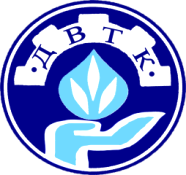 СОЗДАНИЕ ТВЕРДОТЕЛЬНОЙ МОДЕЛИ В РАБОЧЕМ ПРОСТРАНСТВЕ «3D МОДЕЛИРОВАНИЕ»СИСТЕМЫ AutoCADдля студентов специальности09.02.02 «Компьютерные сети»УЧЕБНО - МЕТОДИЧЕСКОЕ ПОСОБИЕдля практической и  самостоятельной работыУчебно-методическое пособие предназначено для студентов, выполняющих аудиторную и самостоятельную работу в программе AutoCAD по дисциплине «Инженерная компьютерная графика»,  обучающихся по специальности 09.02.02 «Компьютерные сети».Пособие содержит основные сведения о типах трехмерных моделей, создаваемых в программе, используемых команд для просмотра,  отображения, построения и редактирования твердотельныых  объектов. Приведены примеры создания твердотельных моделей разной сложности при выполнении практических работ, предусмотренных программой дисциплины «Инженерная компьютерная графика». Предлагаемое пособие способствуют развитию у студентов профессиональных компетенций.СодержаниеВведение                                                                                                                  41 Рабочее пространство «3D моделирование»                                                    52 Системы координат                                                                                             53 Команды просмотра                                                                                            74 Отображение трехмерных объектов                                                                  85 Твердотельные модели                                                                                        96 Редактирование тел                                                                                            107 Создание твердотельных объектов                                                                   11Контрольные вопросы                                                                                          23Литература                                                                                                             25Приложение А - Варианты заданий                                                                    26                                                                                           ВВЕДЕНИЕВ настоящее время современные программные графические системы все больше направлены на трехмерное проектирование (моделирование), позволяющее создавать реальные трехмерные модели и на их основе получать двумерные проекции. В AutoCAD можно создавать три типа моделей трехмерных объектов:  каркасные, поверхностные  и  твердотельные. Каркасная модель отображается в виде ребер. Модель прозрачна, потому что не содержит поверхностей – граней, скрывающих ребра. Каркасная модель имеет линейные размеры, но не имеет объема.Поверхностные модели содержат информацию о ребрах и поверхностях, формирующих объем, поэтому они обеспечивают более точное описание объектов. Поверхностная модель имеет объем, но не имеет массы.Твердотельные модели представляют собой точные копии реальных объектов, так как дает полную информацию о внешних поверхностях,  ребрах объекта, объеме и массе объекта. Если монолитную модель разрезать, то станет видно ее внутреннее устройство.Создание твердотельной модели дает возможность представить изделие в наглядном виде, проверять прочностные свойства проектируемого изделия, получать рабочие чертежи с изображениями всех основных видов, сечений и разрезов.В результате изучения дисциплины ««Инженерная компьютерная графика», обучающиеся по специальности 09.02.02 «Компьютерные сети» должны уметь выполнять чертежи и схемы по специальности с использованием прикладных программных средств и знать моделирование в рамках графических систем. Пособие содержит информацию о командах, используемых для просмотра,  отображения, построения и редактирования твердотельныых  объектов, рекомендации и последовательность действий при  создании твердотельных моделей разной сложности при выполнении практических работ по теме 2.4 «Трехмерное моделирование»,  предусмотренных программой дисциплины «Инженерная компьютерная графика». Обучающийся должен научиться формировать трехмерную модель, работая с различными трехмерными системами координат, задавать пользовательские системы координат и устанавливать необходимые виды трехмерных моделей. 1 РАБОЧЕЕ ПРОСТРАНСТВО «3D МОДЕЛИРОВАНИЕ»Начиная  с  AutoCAD  2007  было  разработано  и  встроено  в  программу  специальное  рабочее  пространство,  предназначенное  для трехмерных построений. 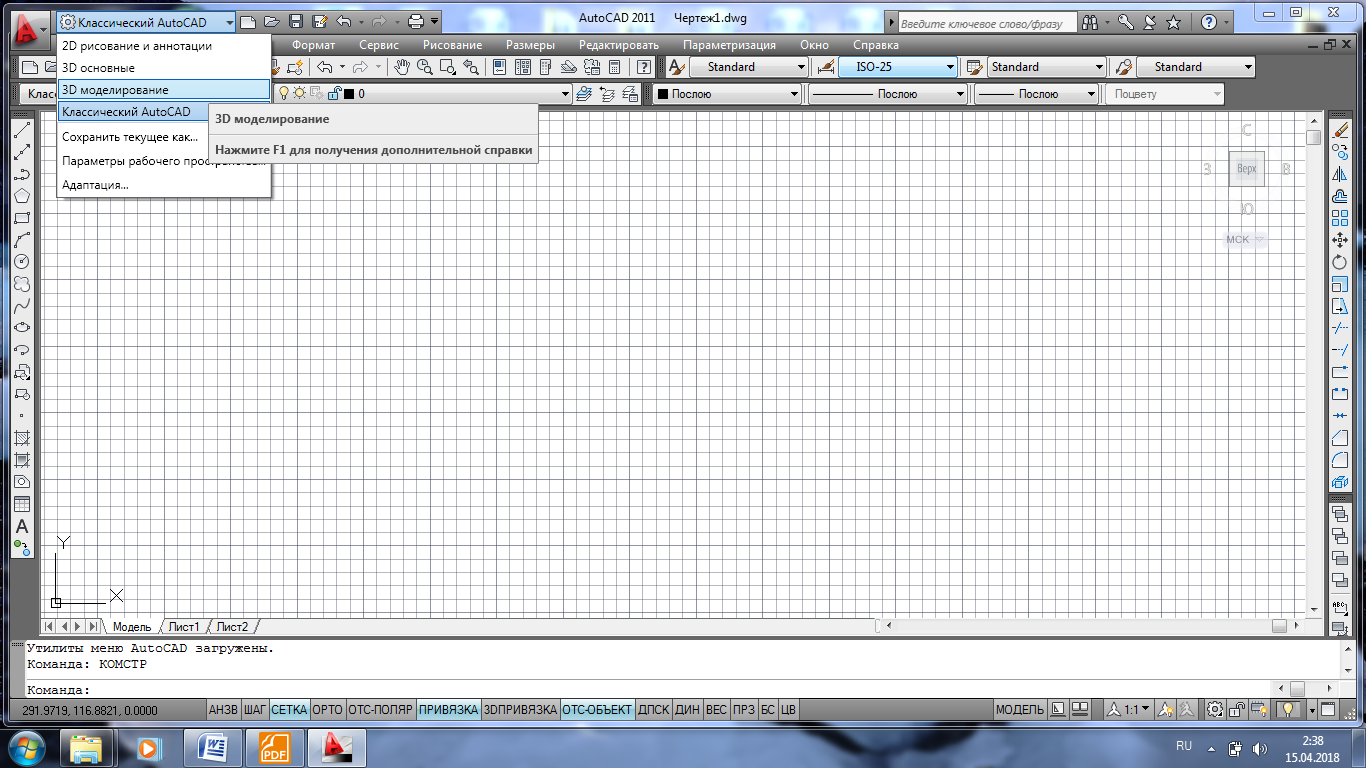 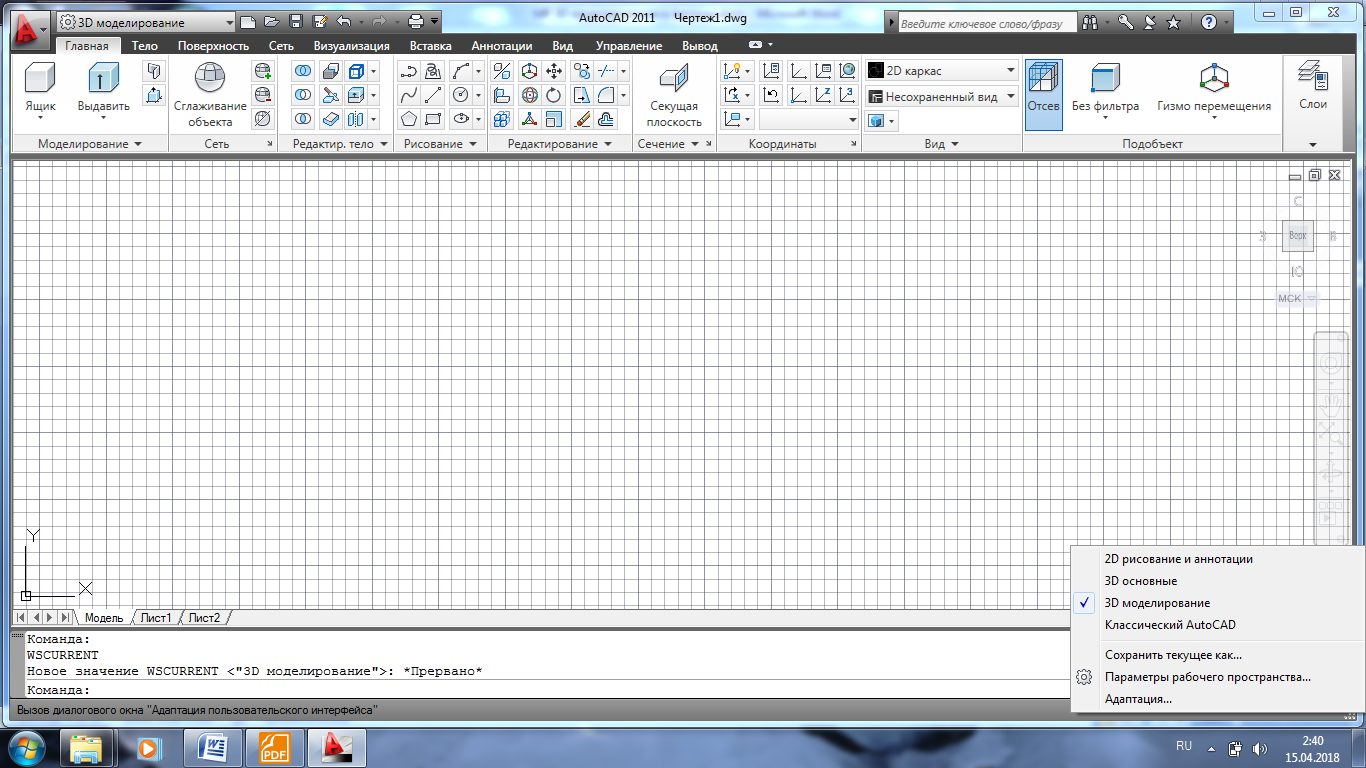 Рисунок 1.1 – Переход в рабочее пространство «3D моделирование»Перейти  в  данное  рабочее  пространство  можно  либо  в  процессе  загрузки AutoCAD  сразу  после запуска,  либо  уже  по  ходу  работы,  выбрав его в раскрывающемся списке на панели инструментов  Рабочие пространства или из строки состояния (Рисунок 1.1).2 СИСТЕМЫ КООРДИНАТДля задания положения отдельных точек в пространстве используется декартова система координат (X,Y,Z), которая называется мировой системой координат (МСК) и является текущей. В мировой системе координат (МСК) точка начала координат находится в левом нижнем углу графической зоны экрана, там же находится знак, определяющий положительное направление осей X и Y.(Рисунок 2.1) Третья ось (ось Z) МСК расположена перпендикулярно экрану и направлена от экрана к нам. Для трехмерной графики важно знать, что система в пространстве сориентирована таким образом, что плоскость XY мировой системы координат (МСК) соответствует горизонтальной плоскости и всегда совпадает с плоскостью графического экрана. Плоскость, в которой строятся двумерные объекты, называется плоскостью построений.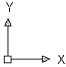 Рисунок 2.1 – Пиктограмма мировой системы координат (стиль 3D)Значок курсора в режиме трехмерных построений  состоит из цветных отрезков, параллельных  осям  текущей  системы  координат:  отрезок  оси  X  имеет  коричневый цвет, отрезок оси Y - зеленый цвет, а отрезок оси Z - синий.Помимо мировой системы координат в AutoCAD широко используется пользовательская система координат (ПСК).Пользовательская система координат  не имеет ограничений и может быть задана в любой точке пространства, что значительно облегчает построения трехмерных объектов.Пользовательскую систему координат можно создать, воспользовавшись меню Сервис – Новая ПСК (рисунок 2.2). Так же вызвать команду создания новой ПСК можно на вкладках Главная и Вид (рисунок 2.3)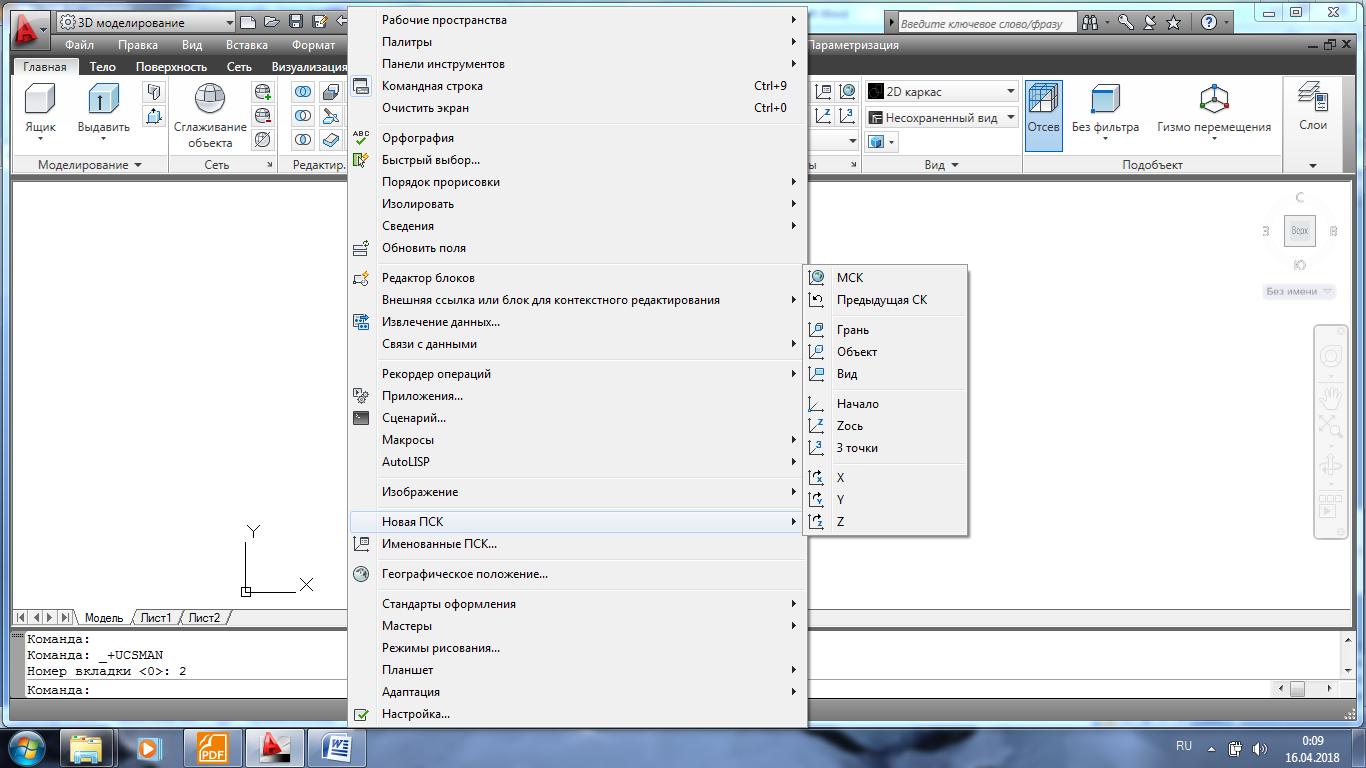 Рисунок 2.2 – Меню создания новой ПСК 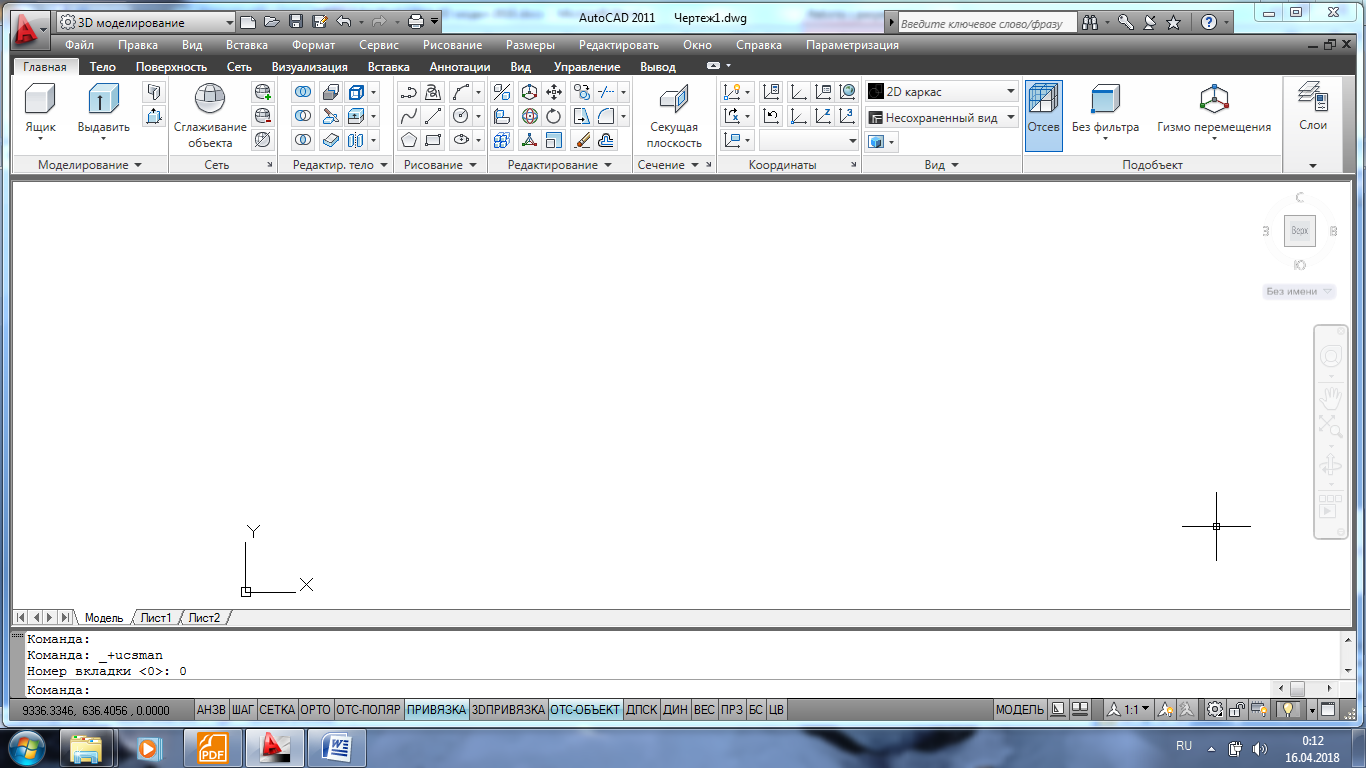 Рисунок 2.3 –  Команды создания новой ПСК ленты Главная и ВидНаиболее часто используются команды создания ПСК: с перемещением начала координат (Сервис – Новая ПСК – Начало)поворот вокруг оси (Сервис – Новая ПСК –X)построение по трем точкам (Сервис – Новая ПСК – 3 точки)3 КОМАНДЫ ПРОСМОТРАДля проектирования и просмотра объектов программа AutoCAD предлагает шесть основных видов и четыре изометрических проекции, которые устанавливаются:меню  Вид – 3D виды или вкладка Вид – панель Виды (рисунок 3.1)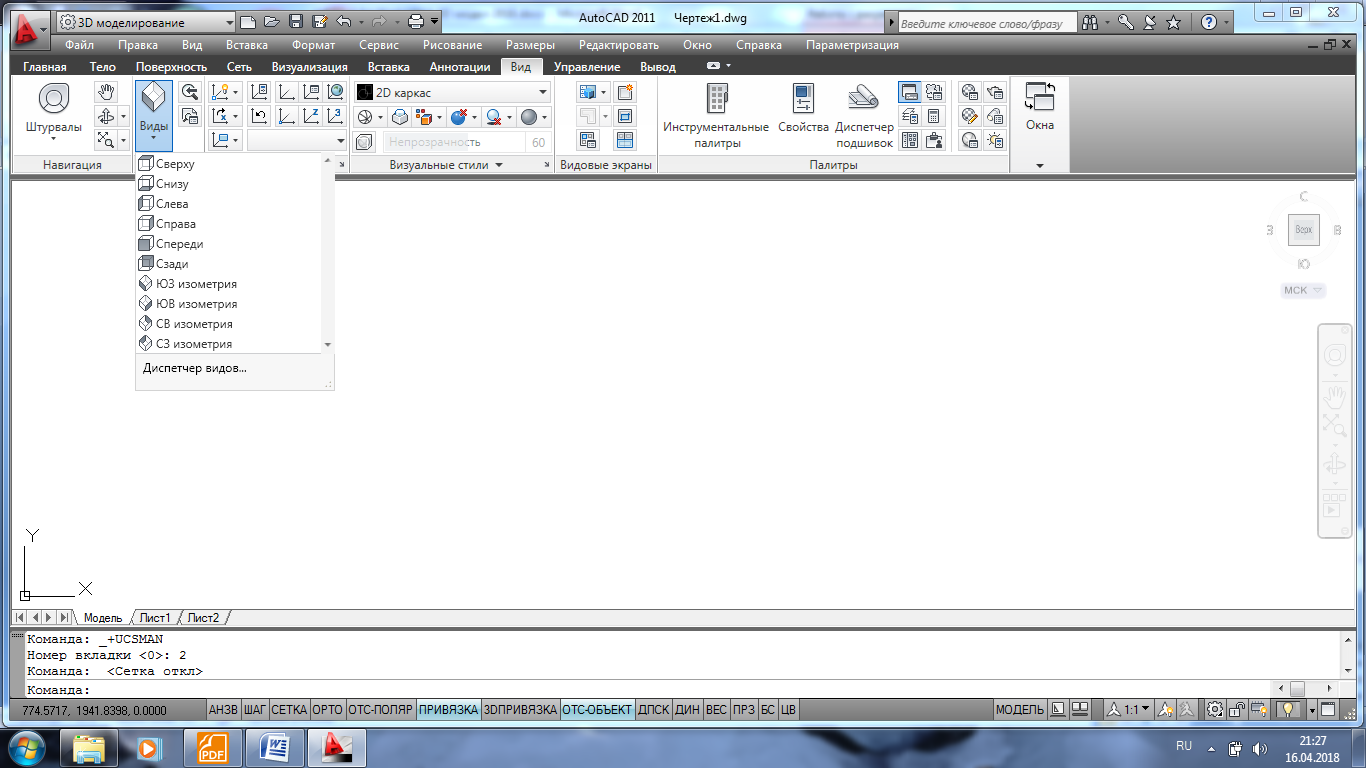 Рисунок 3.1 – Выбор  стандартного видаИтак, можно выбрать один из следующих типовых видов.Сверху – точка зрения находится над моделью. Это основной вид – вид в плане.Снизу – объект отображается так, если смотреть на него снизу.Слева – модель показывается с левой стороны.Справа - модель показывается с правой стороны.Спереди – вид соответствует фронтальной проекции на чертежах.Сзади – модель изображается так, если бы на нее смотрели сзади.ЮЗ изометрия – юго-западный изометрический вид. В данном случае видны левая, передняя и верхняя стороны модели.ЮВ изометрия – юго-восточный изометрический вид, пользователю видны правая, передняя и верхняя стороны модели.СВ изометрия –северо-восточный изометрический вид позволяет увидеть правую, заднюю и верхнюю стороны модели.СЗ изометрия – северо-западный изометрический вид приближает к пользователю левую, заднюю и верхнюю стороны конструкции.4 ОТОБРАЖЕНИЕ ТРЕХМЕРНЫХ ОБЪЕКТОВСпособ отображения модели задается визуальным стилем. Вызвать команду Визуальные стили можно, выбрав меню Вид – Визуальные стили либо выбрать один из значков на панели Визуальные стили вкладки Вид ленты (рисунок 4.1).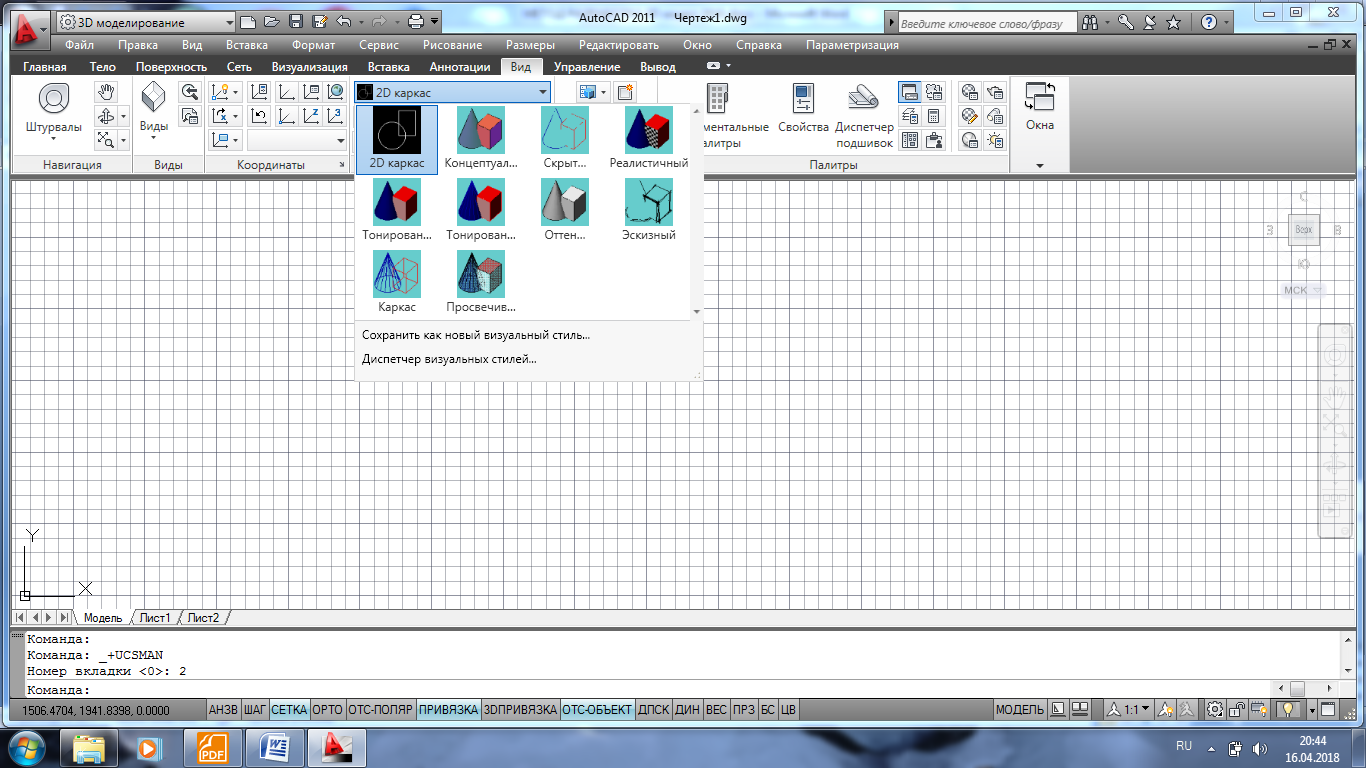 Рисунок 4.1 – Раскрытый список Визуальные стили на вкладке Вид ленты.По умолчанию в программе имеются 10 различных стилей визуализации.2D – каркас – объекты отображаются в виде отрезков и кривых, являющихся представлением контуров. Видны растровые и OLE-объекты, учитываются типы и веса линий.Каркас - объекты отображаются в виде отрезков и кривых, являющихся представлением контуров.Скрытие линий - объекты отображаются в каркасном представлении; отрезки, изображающие задние грани, скрыты.Реалистичный – объекты раскрашиваются с учетом присвоенного им цвета или типа материала.Концептуальный – объекты также заливаются с учетом присвоенного им цвета или типа материала; поверхности сглажены и плавные цветовые переходы.Тонированный – использование тонирования с плавными переходами.Тонированный с кромками - использование тонирования с плавными переходами и видимыми кромками.Оттенки серого - использование тонирования оттенками серого с плавными переходами.Эскизный – объекты показываются так, как будто нарисованы от руки.Просвечивание – объекты отображаются частично прозрачными.Поэкспериментируйте с отображением модели при различных стилях визуализации, чтобы подобрать наиболее подходящий стиль.5 ТВЕРДОТЕЛЬНЫЕ МОДЕЛИВ системе AutoCAD  для пространственного моделирования объектов используются:Стандартные тела – параллелепипед, цилиндр, конус, сфера, пирамида, клин, тор.Объемные тела, полученные в результате выдавливания замкнутого плоского контура на  заданную длину или вдоль заданной линии.Тела вращения, созданные в результате вращения замкнутого плоского контура вокруг оси.Средства (инструменты) построения тел можно выбрать: в меню Рисование - Моделирование и вкладка Главная ленты – Моделирование (в соответствии с рисунком 5.1 а,б,в).а)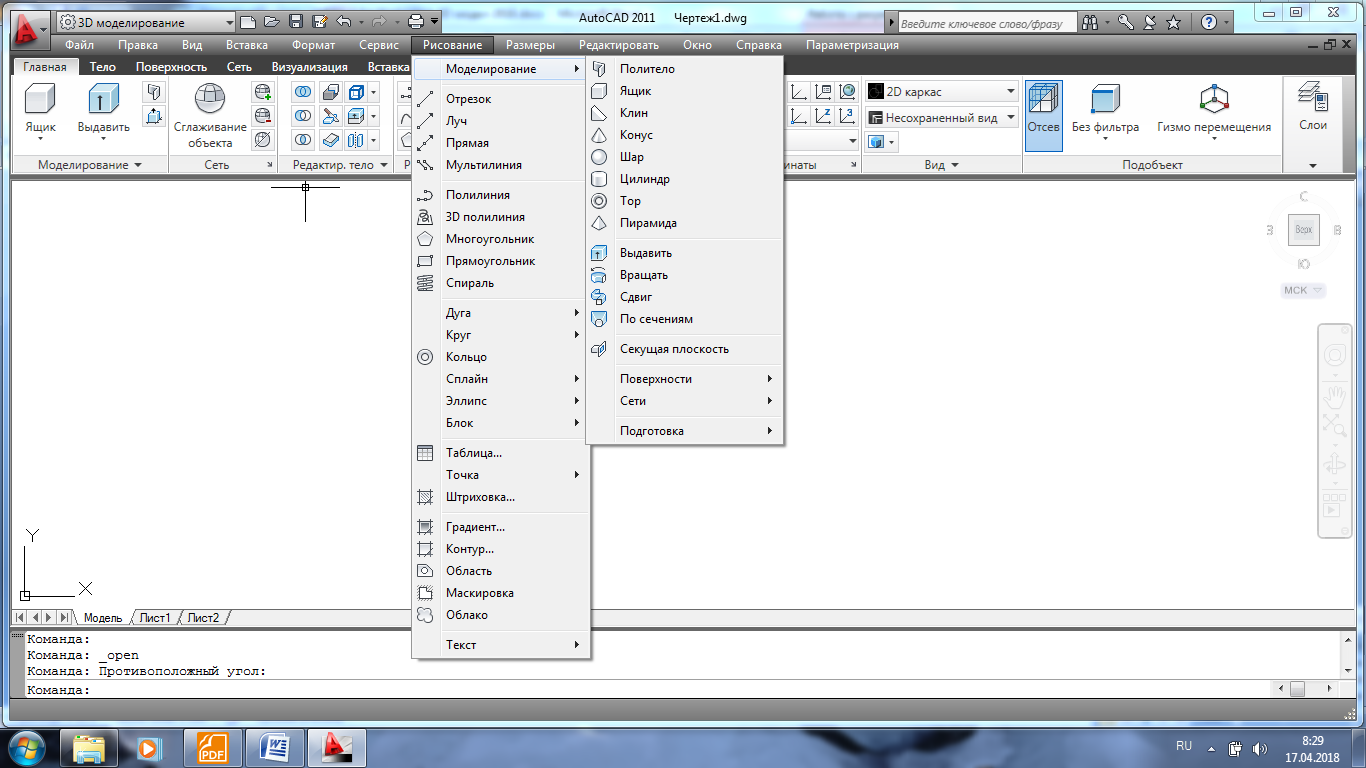 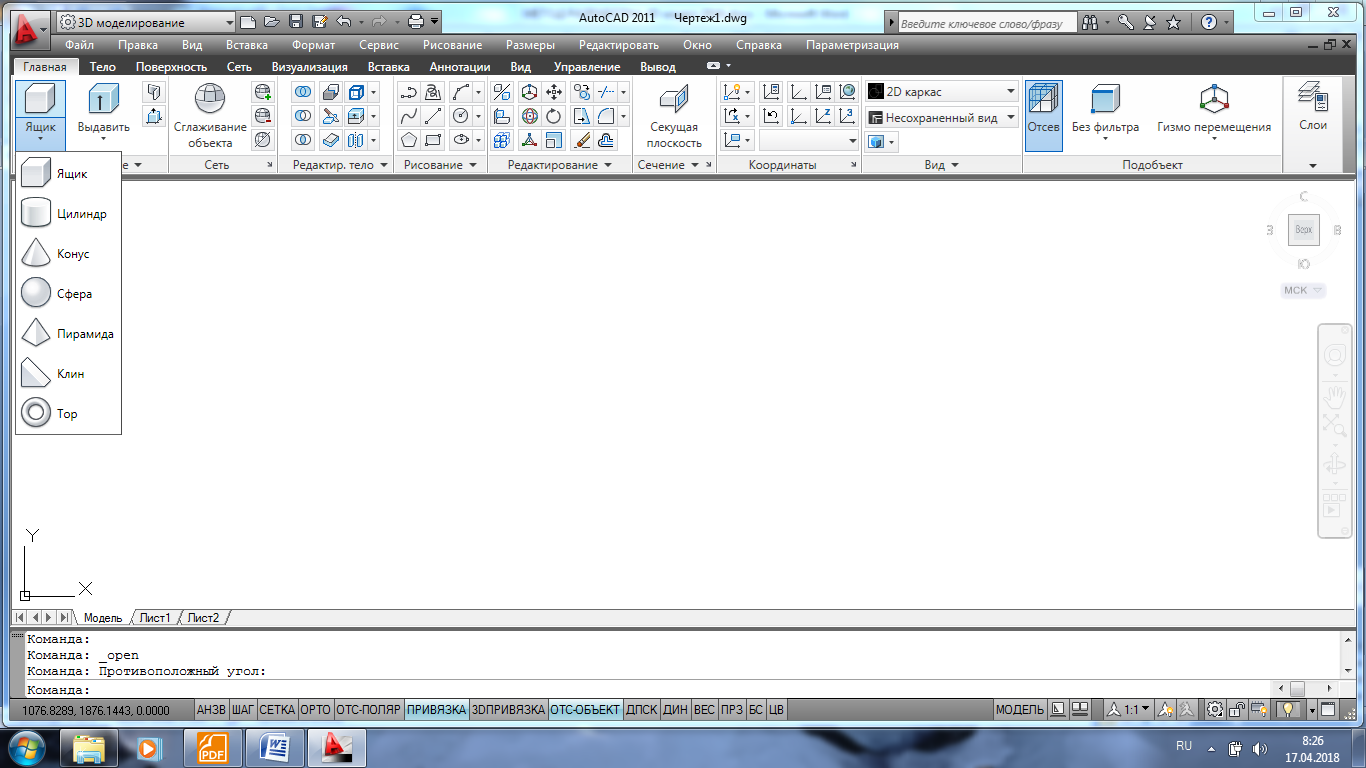 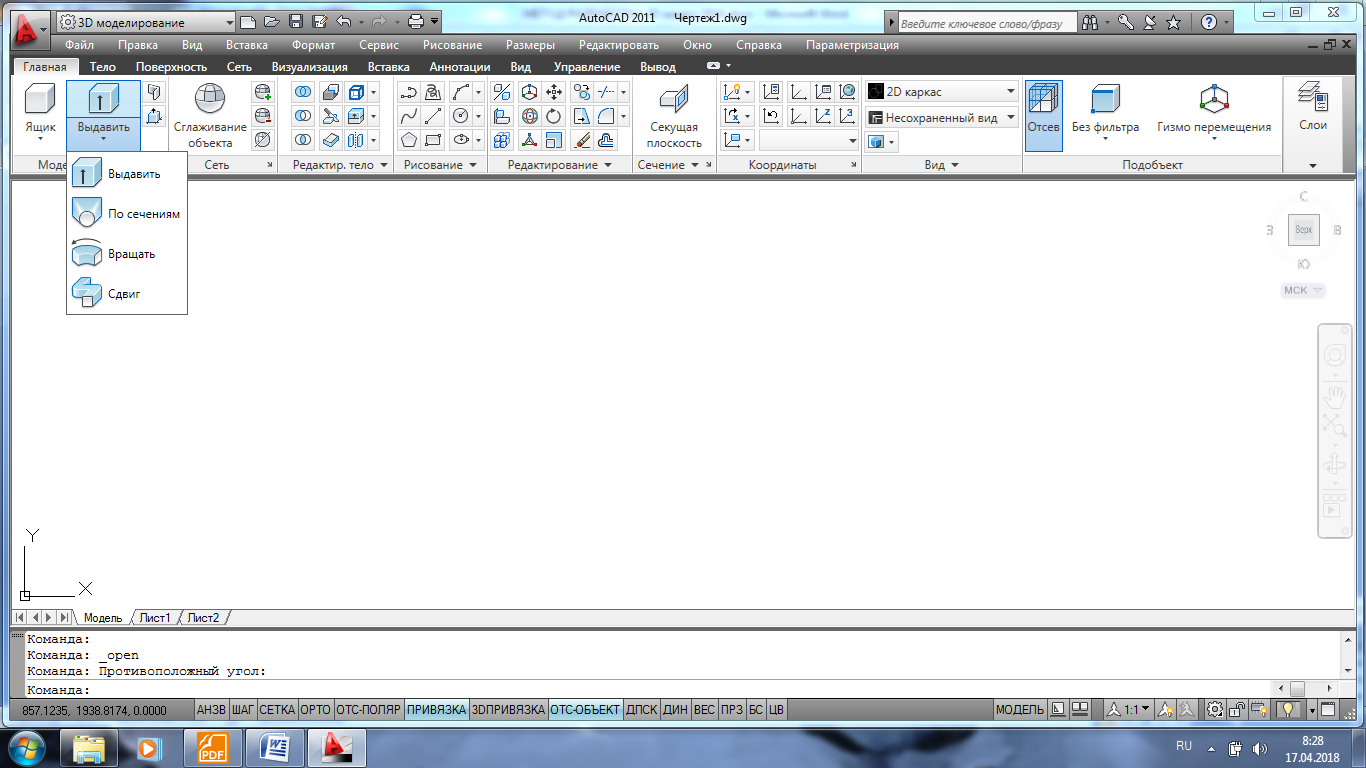               б)                                                               в)Рисунок 5.1 – Выбор инструментов построения тела) – в меню Рисование – Моделирование; б) - вкладка Главная ленты – Моделирование (выбор стандартных тел); в) – выбор Выдавить и Вращать. 6 РЕДАКТИРОВАНИЕ ТЕЛНа основе стандартных и простых тел можно создавать более сложные объекты путем их комбинирования. Такие операции называют булевыми (логические операции).Команды для редактирования тел могут быть выбраны: Меню Редактирование – Редактирование тел, вкладка Главная ленты Редактировать тело  (рисунок 6.1), вкладка Тело ленты – Логические операции  (рисунок 6.2).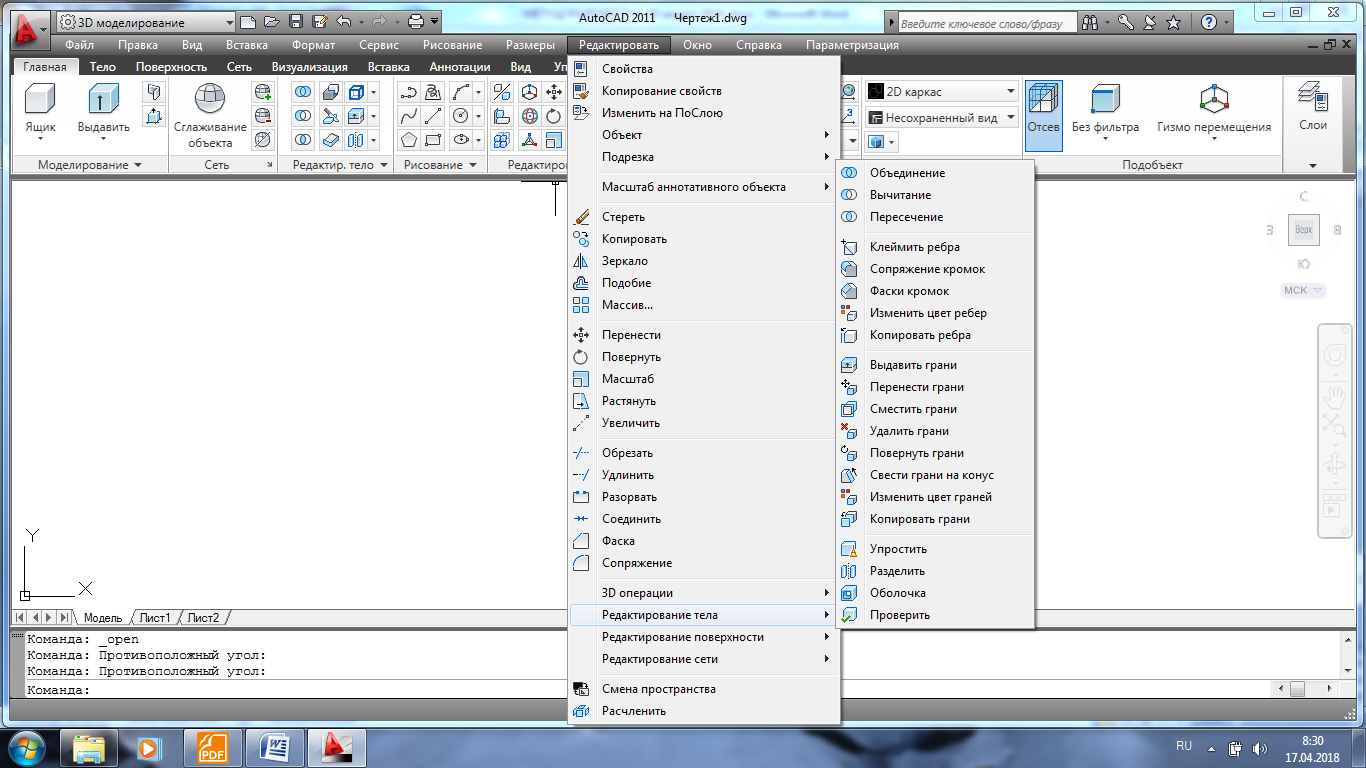 Рисунок 6.1 – Выбор операций редактирования в меню Редактировать – Редактирование тела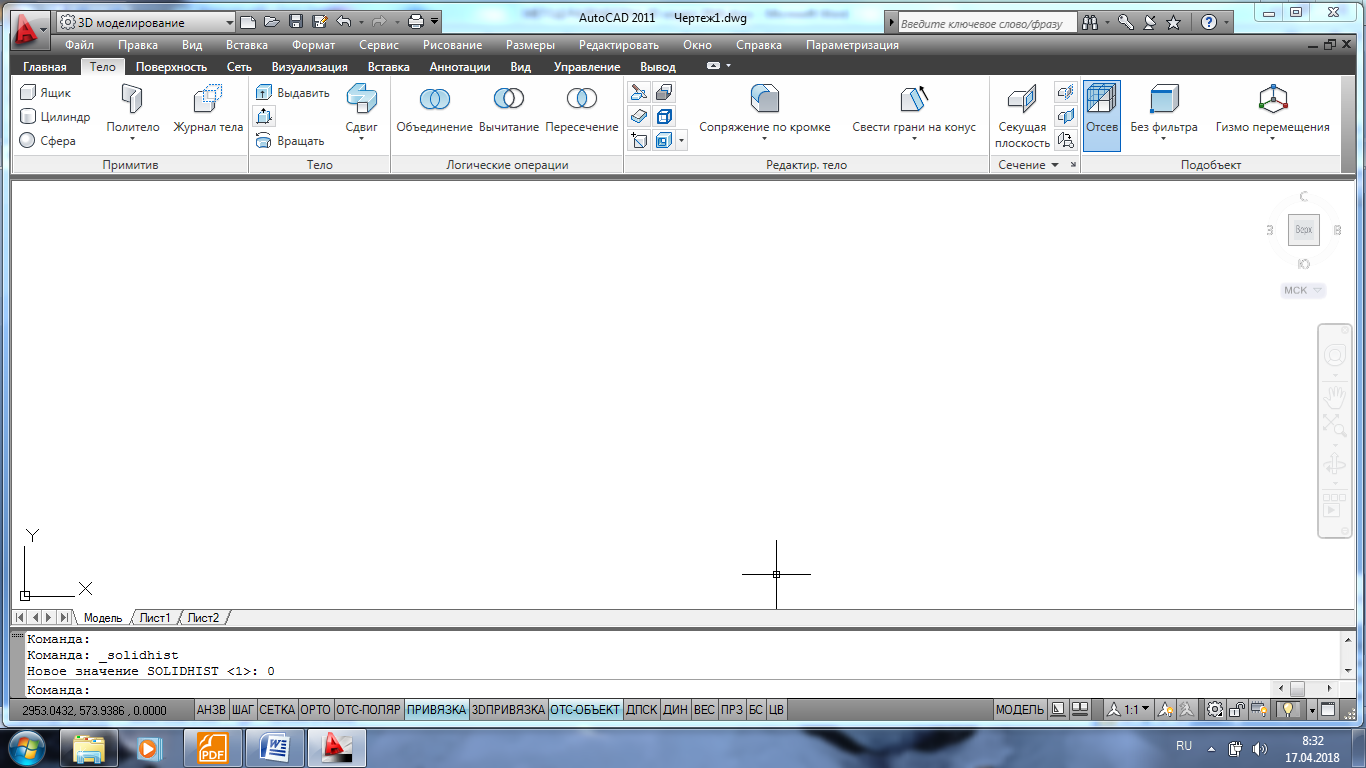 Рисунок 6.2 – Выбор логических операций на вкладке Тело лентыОбъединение – создание объекта сложением нескольких выбранных объектов.Вычитание – создание отверстий, полостей в твердотельных объектах или для отрезания части объекта.Пересечение – создание из нескольких пересекающихся объектов один, который является их общей частью.7  СОЗДАНИЕ ТВЕРДОТЕЛЬНЫХ ОБЪЕКТОВ7.1 Модель 1Существует несколько способов создания твердотельного объекта. Твердотельную модель можно получить в виде  совокупности базовых примитивов, в результате вращения или выдавливания плоского контура  или  в результате комбинаций этих способов с использованием булевых операций – объединения, вычитания, пересечения. Рассмотрим создание модели, изображенной на рисунке 7.1.1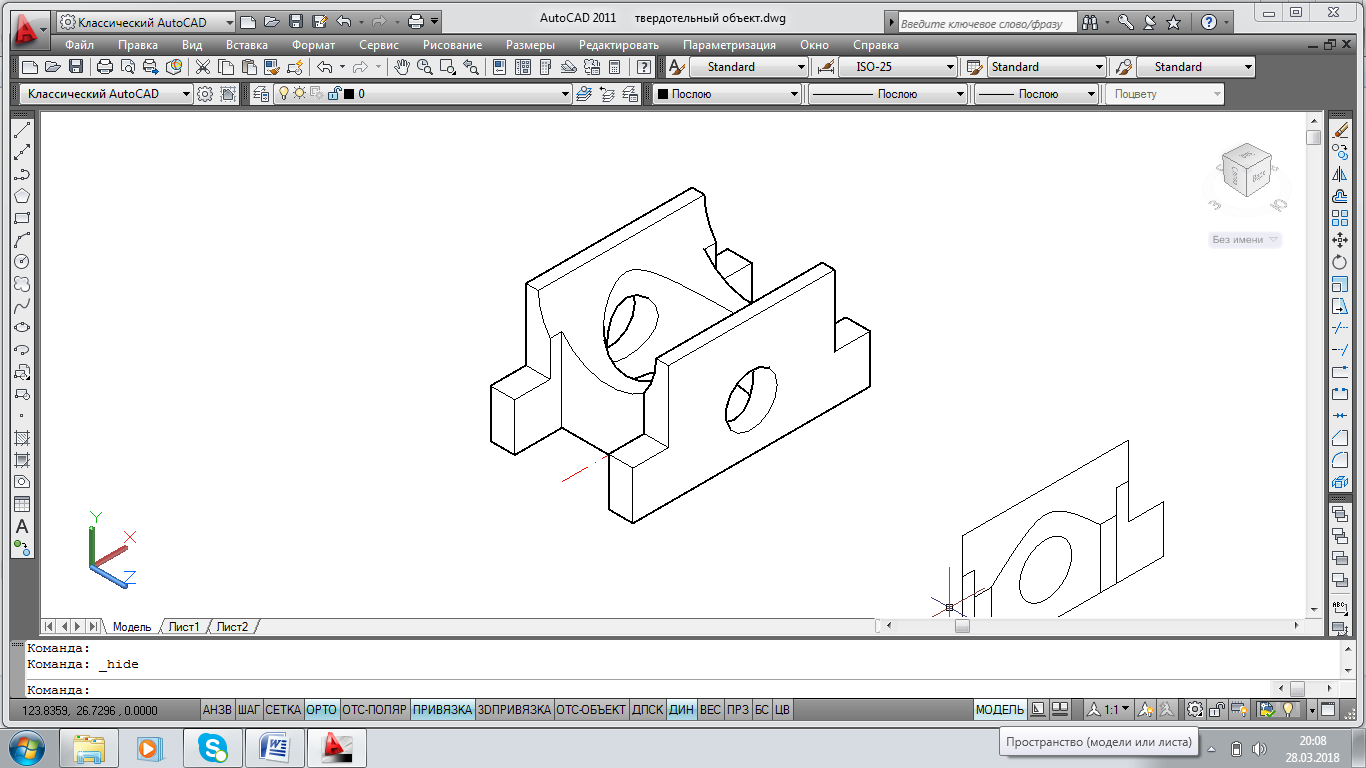  Рисунок 7.1.1- Пример заданияРаботу выполняем на формате А3 в следующей последовательности:7.1.1 Создание замкнутого контураПостроить в любом месте формата прямоугольник размером 100х60. Команда Прямоугольник  выбрать в меню Рисование или на панели Рисование 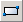 Перенести начало координат в левый нижний угол. Выбрать меню Сервис – Новая ПСК – Начало. Использовать объектную привязку при указании точки.Провести окружность радиусом 23 мм.Построить два прямоугольника размером 20 х 40 в соответствии с рисунком 7.1.2.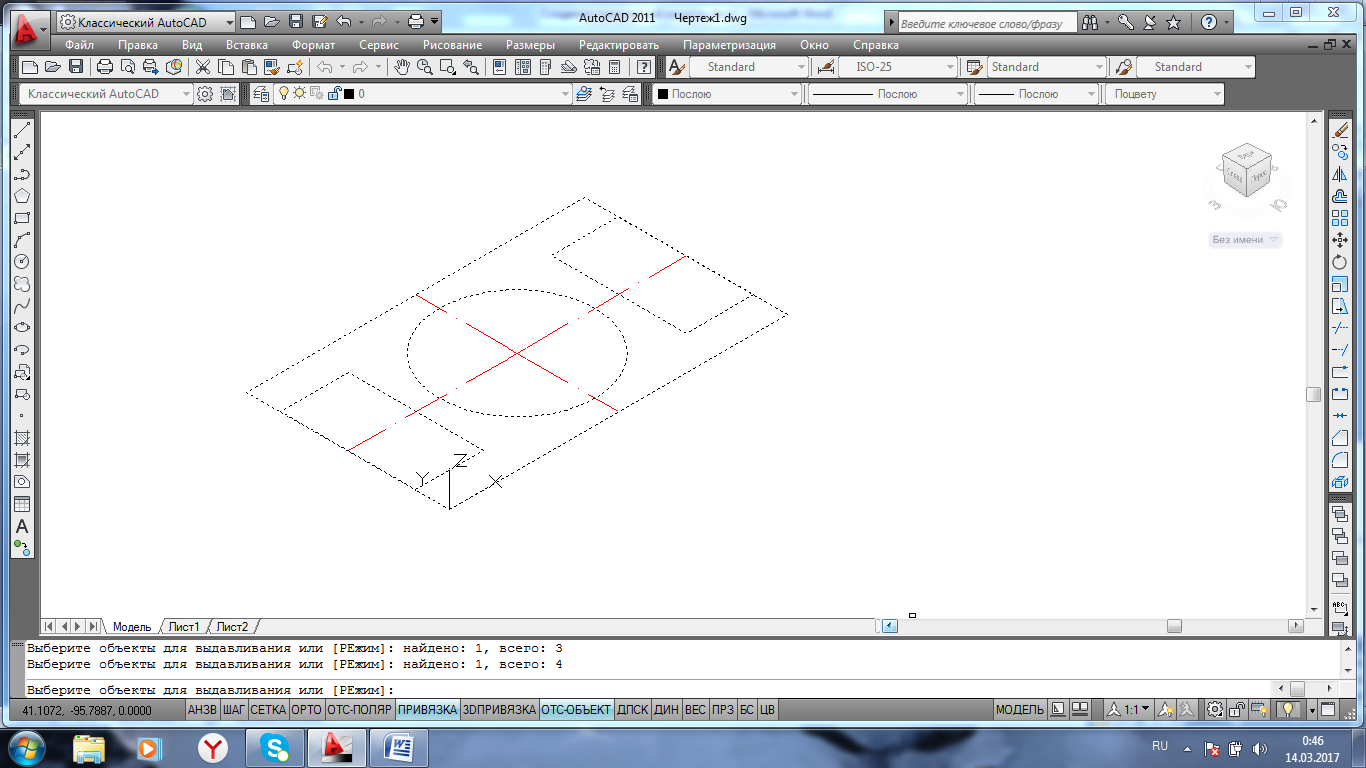 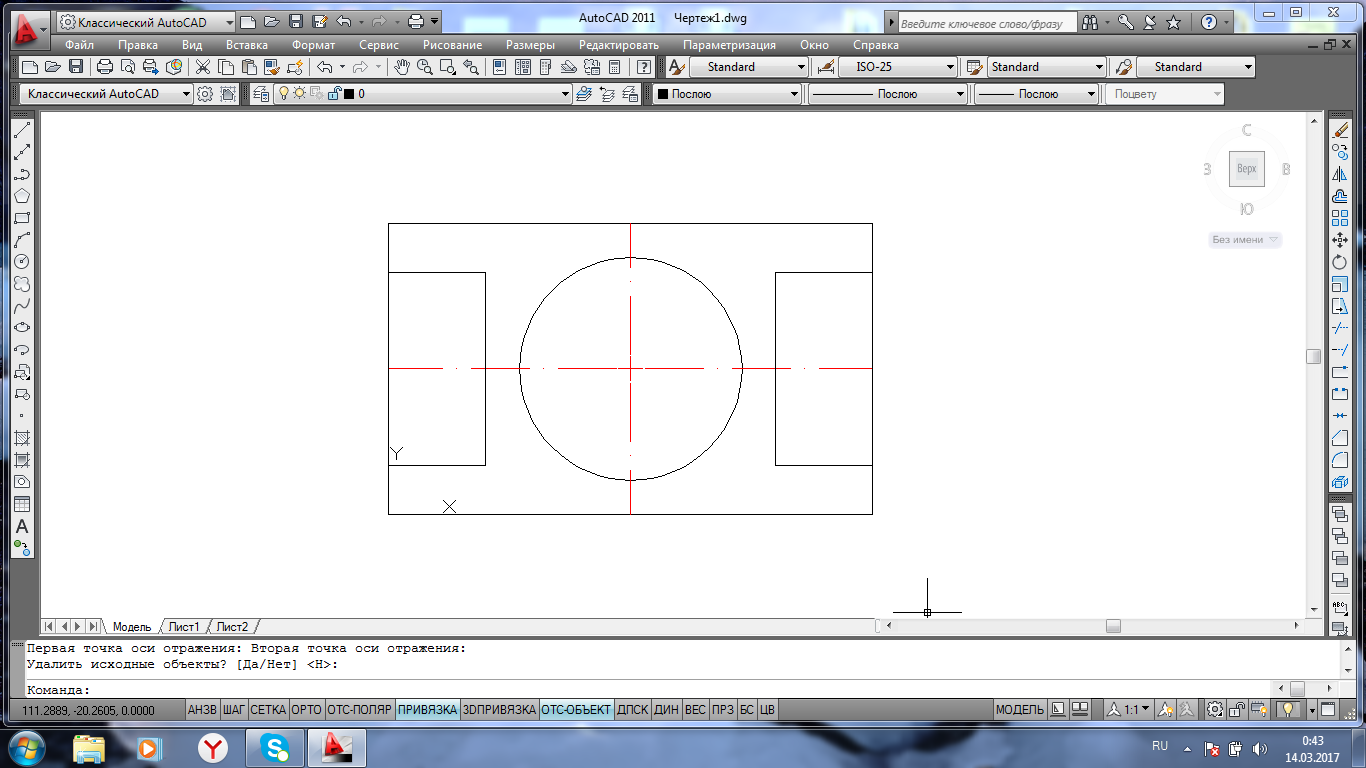                           а)                                                   б)Рисунок 7.1.2 - Плоский контур: а – ортогональная проекция; б – изометрическая проекция.7.1.2 Выдавливание контура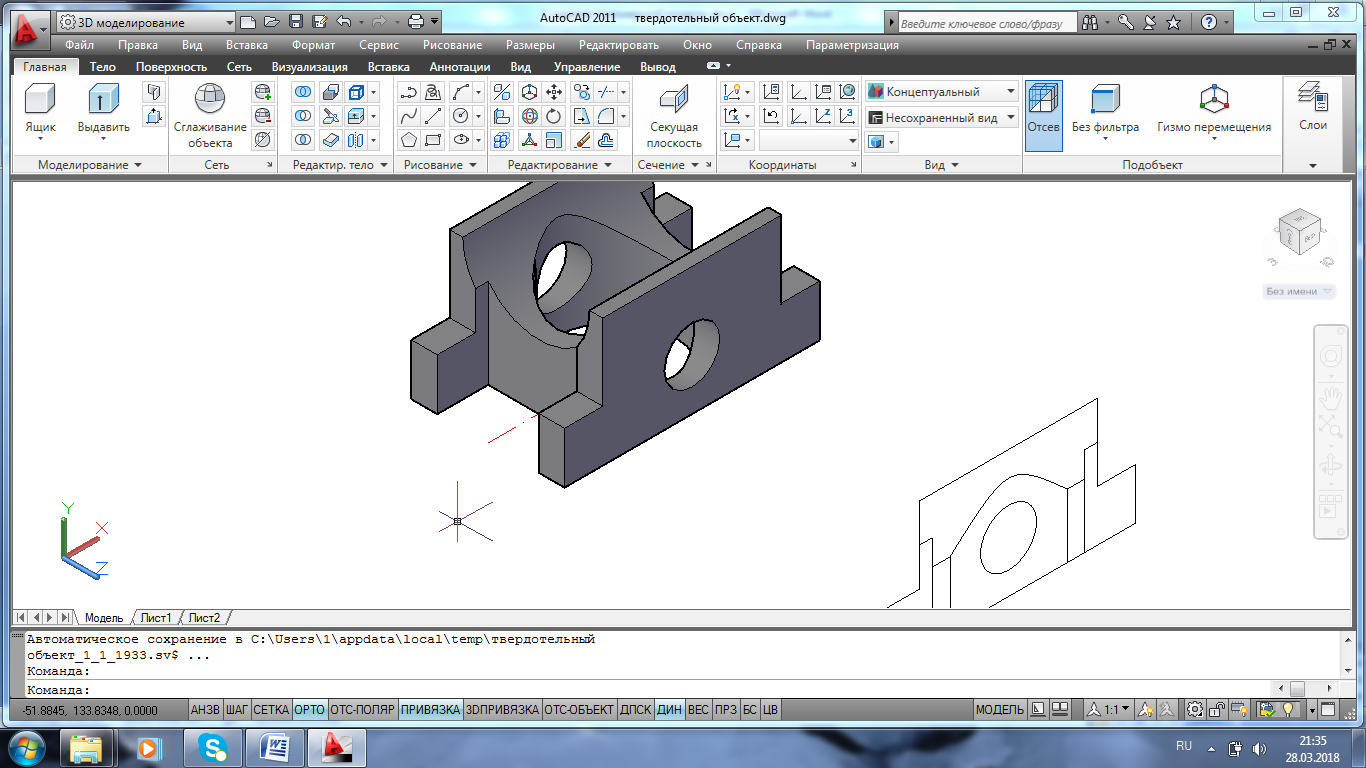 Вызвать команду Выдавить – меню Рисование – Моделирование или Лента Главная Выбрать объекты для выдавливания – 3 прямоугольника и окружность. Для завершения выбора нажать Enter.Задать высоту выдавливания : 50 мм, нажать  Enter.  Выдавливание производится вверх, вдоль положительного направления оси Z.	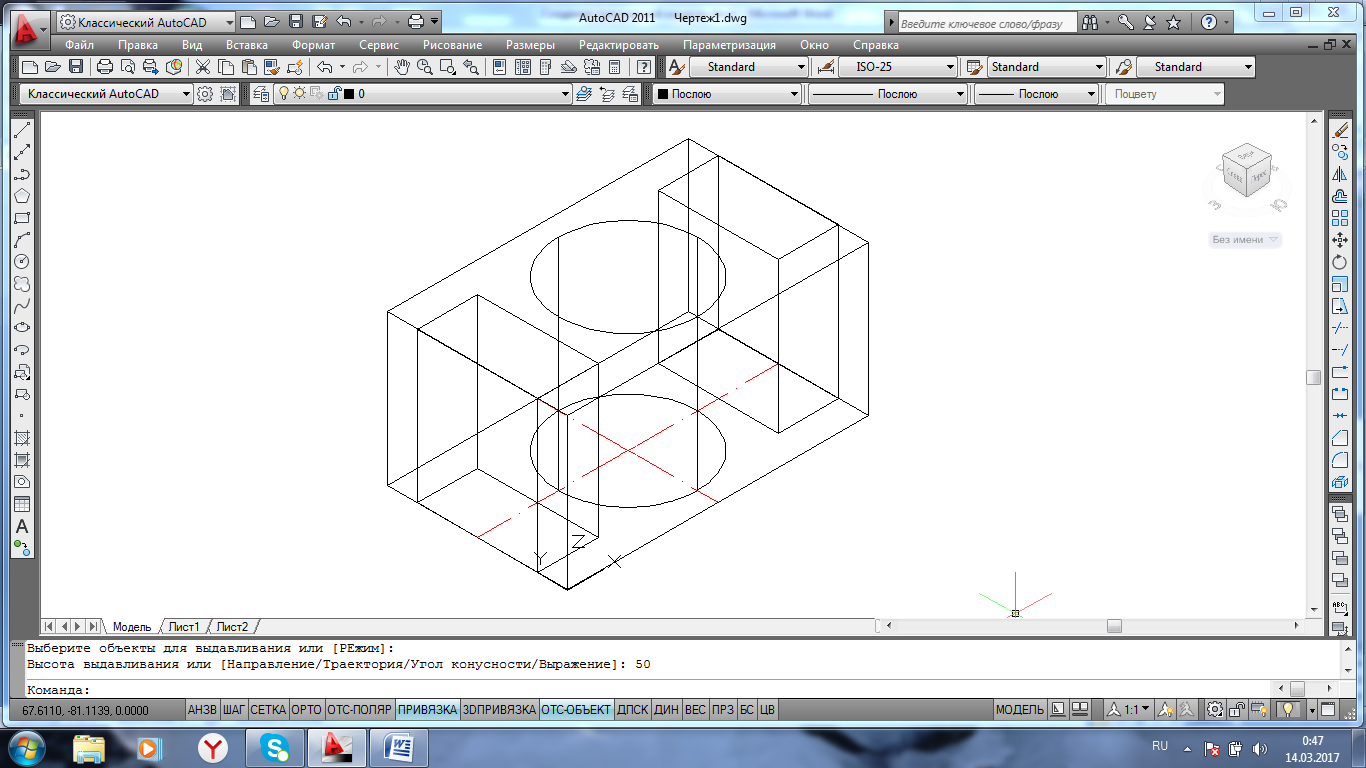 Рисунок 7.1.3 - Выдавливание замкнутого контура.  Каркасное представление7.1.3 Булевы операции. Вычитание.Вызвать команду Вычитание – меню Редактировать – Редактирование тела или Лента Главная На запрос  Выберите объекты: Выбрать большой параллелепипед для вычитания. Для завершения выбора нажать Enter.На запрос  Выберите объекты: Указать два малых параллелепипеда и цилиндр, которые будут вычитаться. Для завершения выбора нажать Enter .  Выбрать в меню Вид – Скрыть. Рисунок 7.1. 4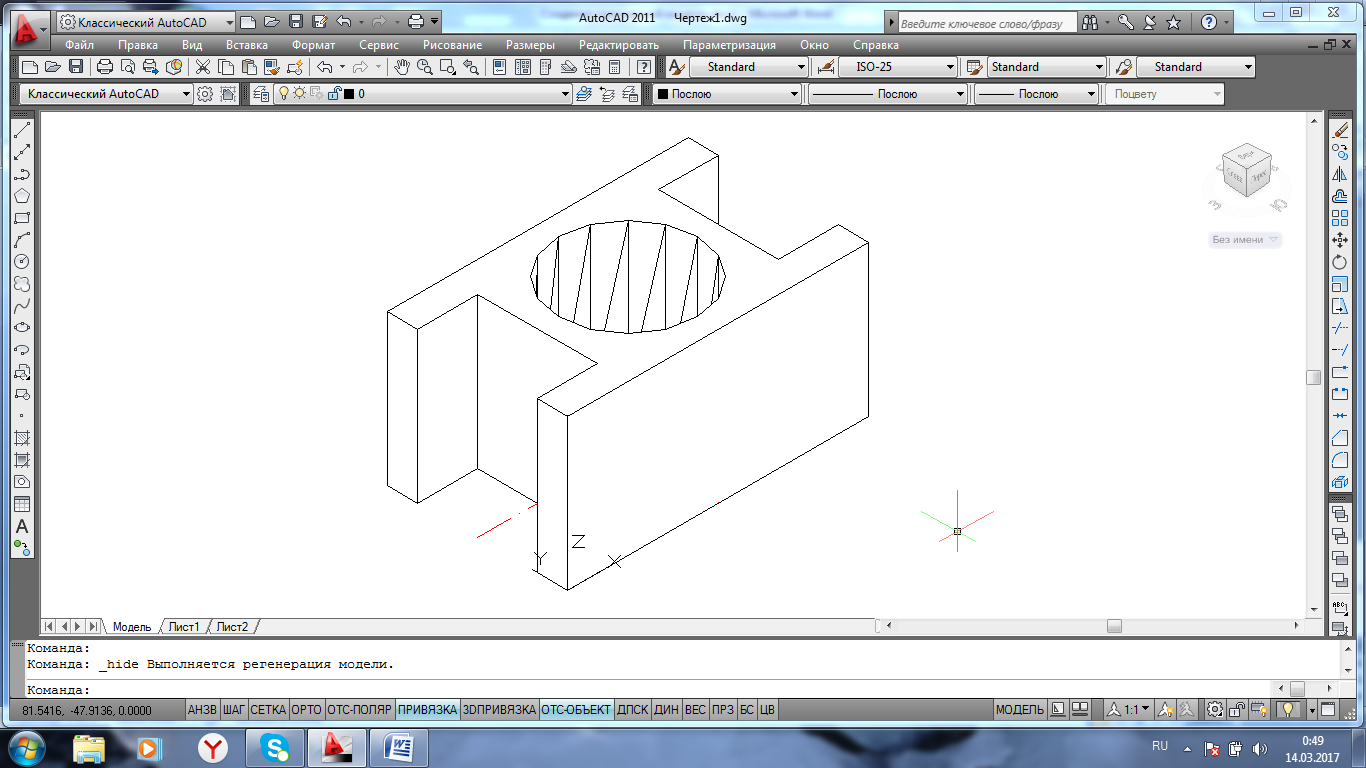 Рисунок 7.1.4 - Модель в режиме удаления невидимых линий7.1.4 Создание пользовательской системы координатВыполнить последовательность Сервис – Новая ПСК – 3 точки – построение системы координат по 3 точкам. На запрос Новое начало координат <0,0,0>: Указать начало координат. Использовать объектную привязку.На запрос Точка на положительном луче оси X <1,0,0>: Указать точку на положительном направлении оси Х. Использовать объектную привязку.На запрос Точка на положительном луче оси Y в плоскости XY ПСК  <0,1,0>: Указать точку на положительном направлении оси Y. Использовать объектную привязку в соответствии с рисунком 7.1.5.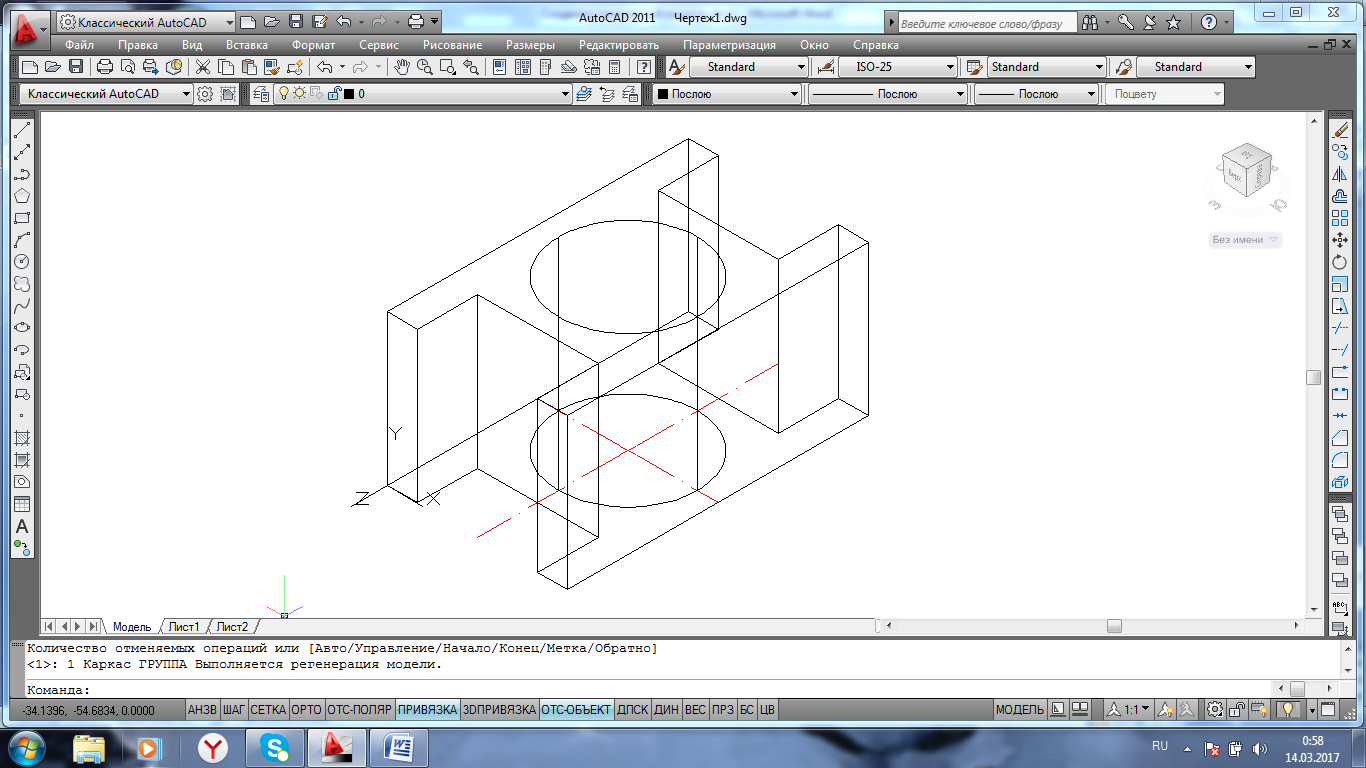 Рисунок 7.1.5 – Создание пользовательской системы координат7.1.5 Создание замкнутого контураПровести окружность с центром 30,50 и радиусом 25 мм в соответствии с рисунком 7.1.6.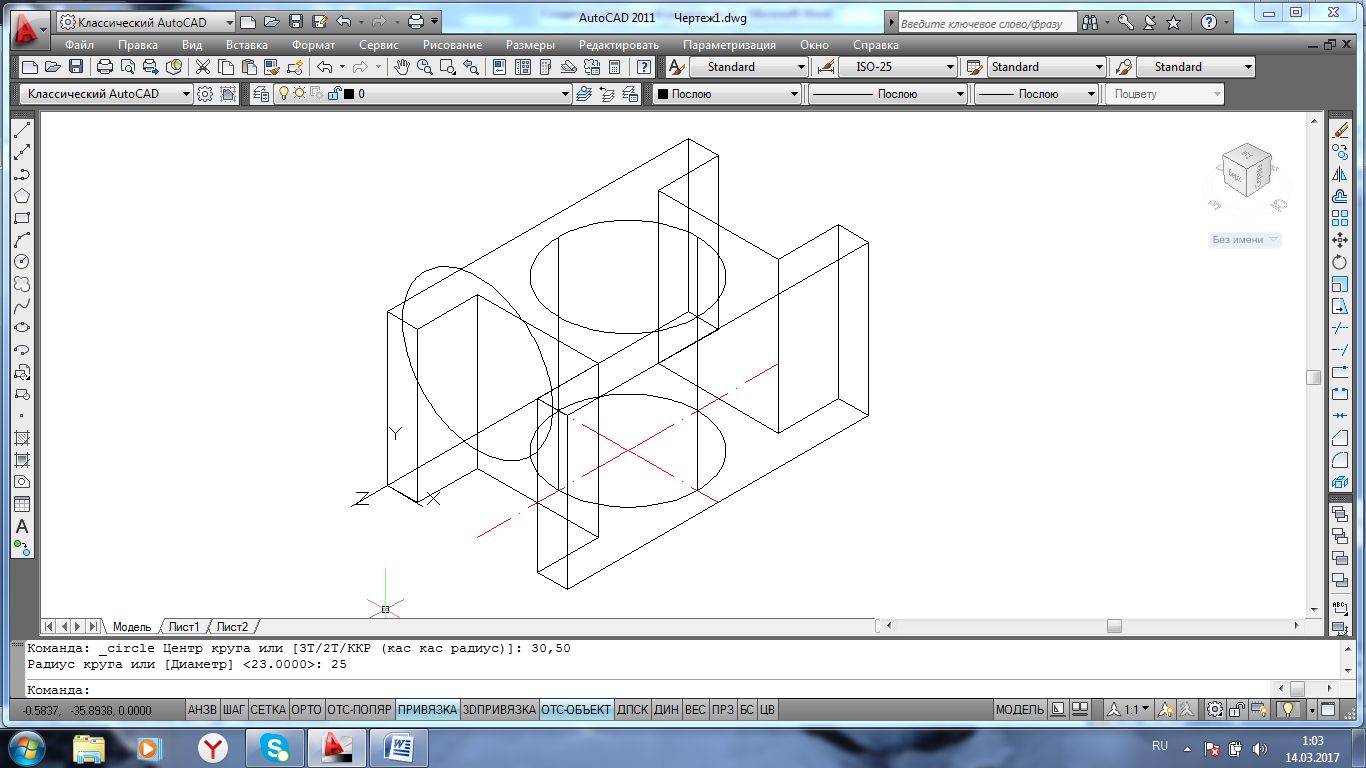 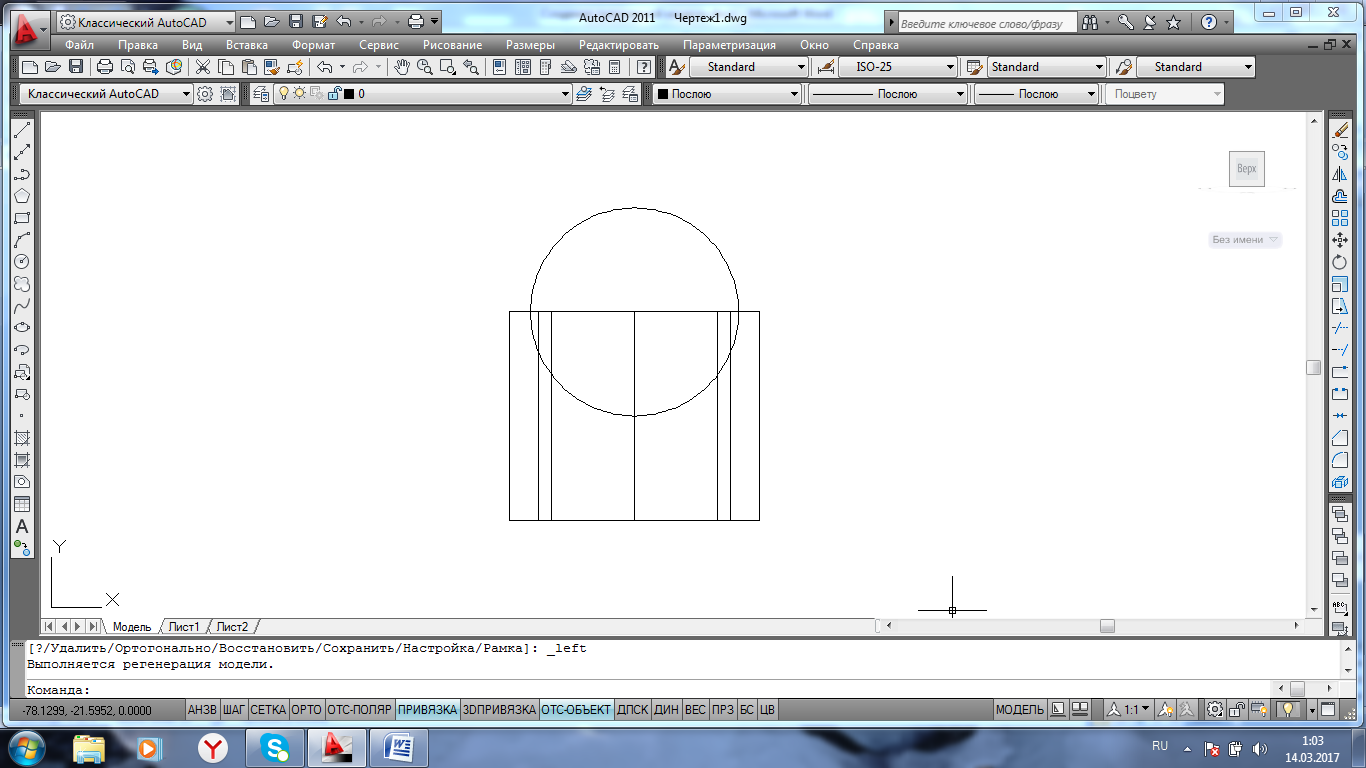                   а)                                                     б)Рисунок 7.1.6 - Плоский контур: а – ортогональная проекция; б – изометрическая проекция.7.1.6 Выдавливание контураВызвать команду Выдавить – меню Рисование – МоделированиеВыбрать окружность для выдавливания. Для завершения нажать Enter Задать высоту выдавливания: - 100 мм, Enter. Рисунок 7.1.7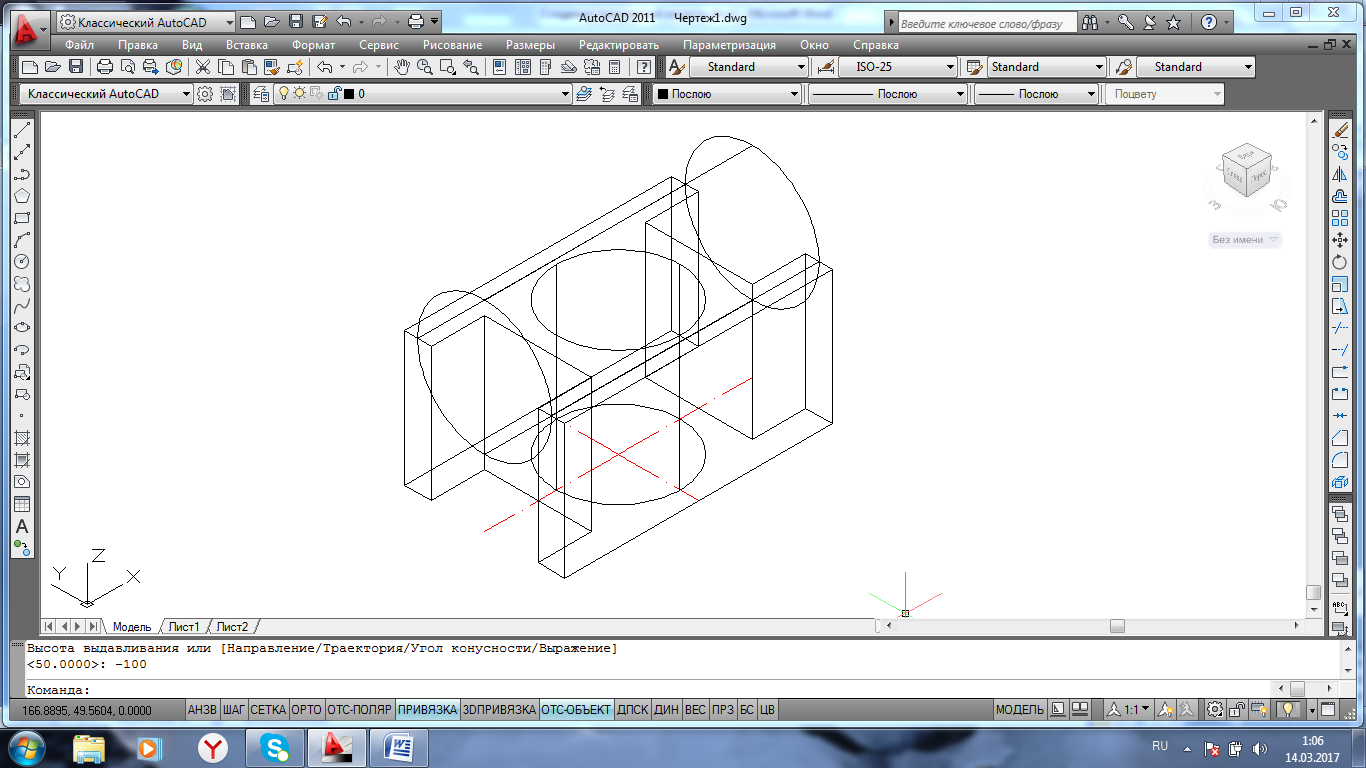 Рисунок 7.1.7  - Выдавливание контура7.1.7 Булевые операции. Вычитание.Вызвать команду Вычитание – меню Редактировать – Редактирование тела или Лента ГлавнаяНа запрос  Выберите объекты: Выбрать параллелепипед для вычитания. Для завершения нажать EnterНа запрос  Выберите объекты: Указать цилиндр, который будет вычитаться. Для завершения нажать Enter. Выбрать в меню Вид – Скрыть. Рисунок 7.1.8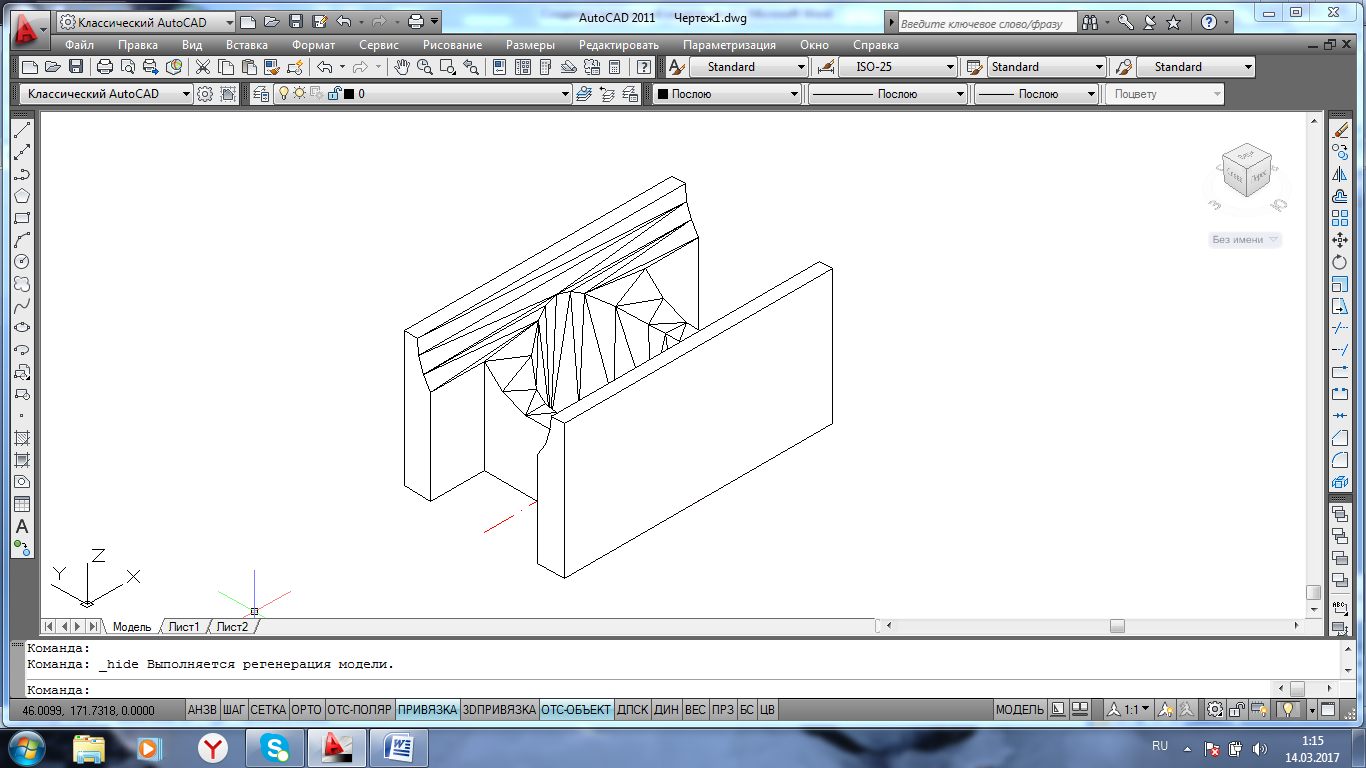 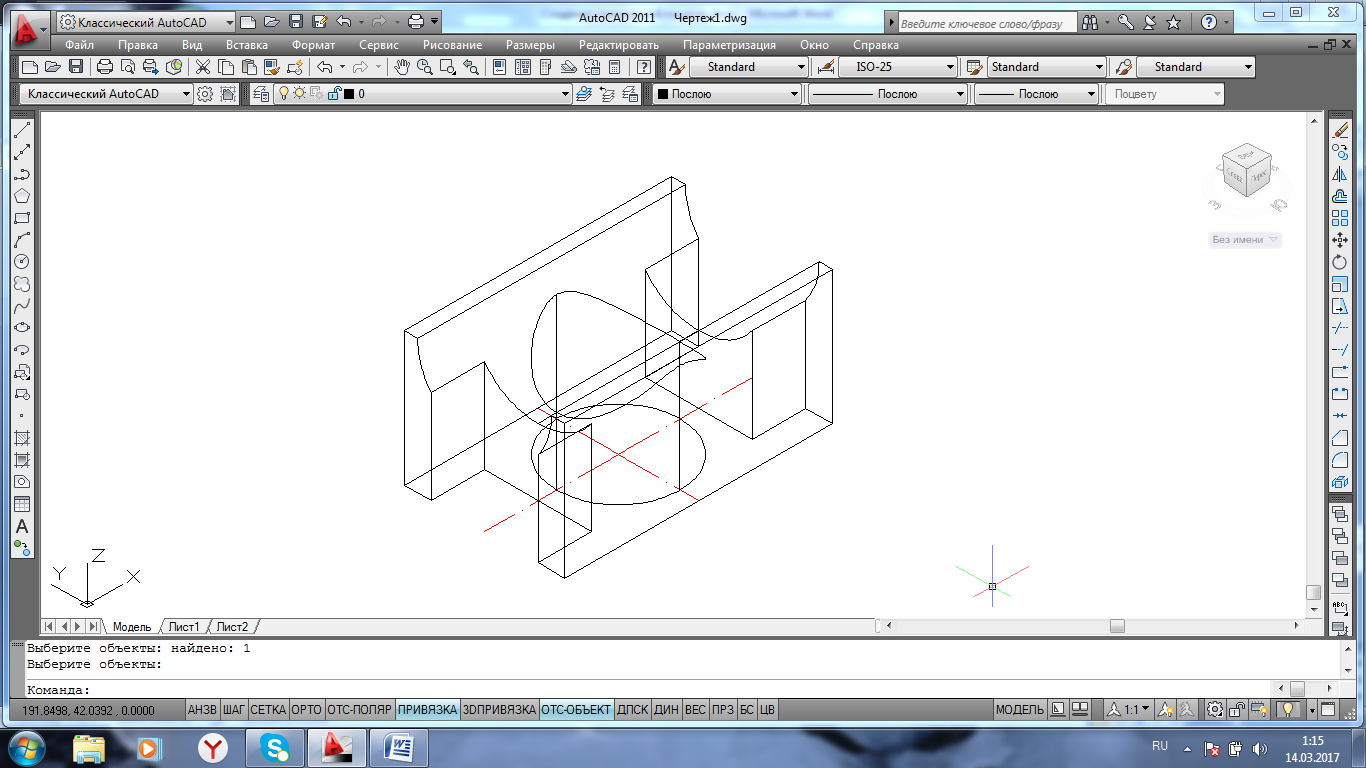 Рисунок 7.1.8 - Модель в режиме удаления невидимых линий7.1.8 Создание пользовательской системы координатВыполнить последовательность Сервис – Новая ПСК – 3 точки – построение системы координат по 3 точкам. На запрос Новое начало координат <0,0,0>: Указать начало координат. Использовать объектную привязку.На запрос Точка на положительном луче оси X <1,0,0>: Указать точку на положительном направлении оси Х. Использовать объектную привязку.На запрос Точка на положительном луче оси Y в плоскости XY ПСК  <0,1,0>: Указать точку на положительном направлении оси Y. Использовать объектную привязку в соответствии с рисунком 7.1.9.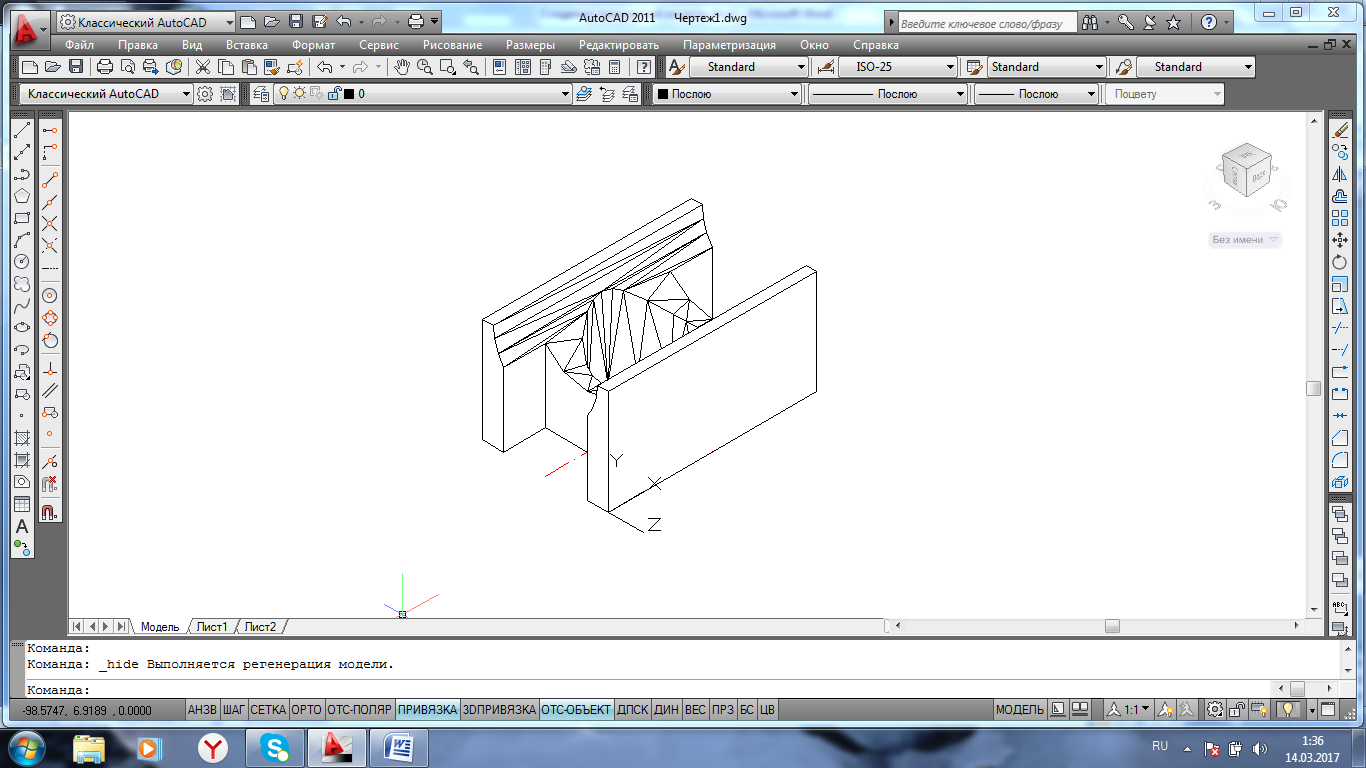 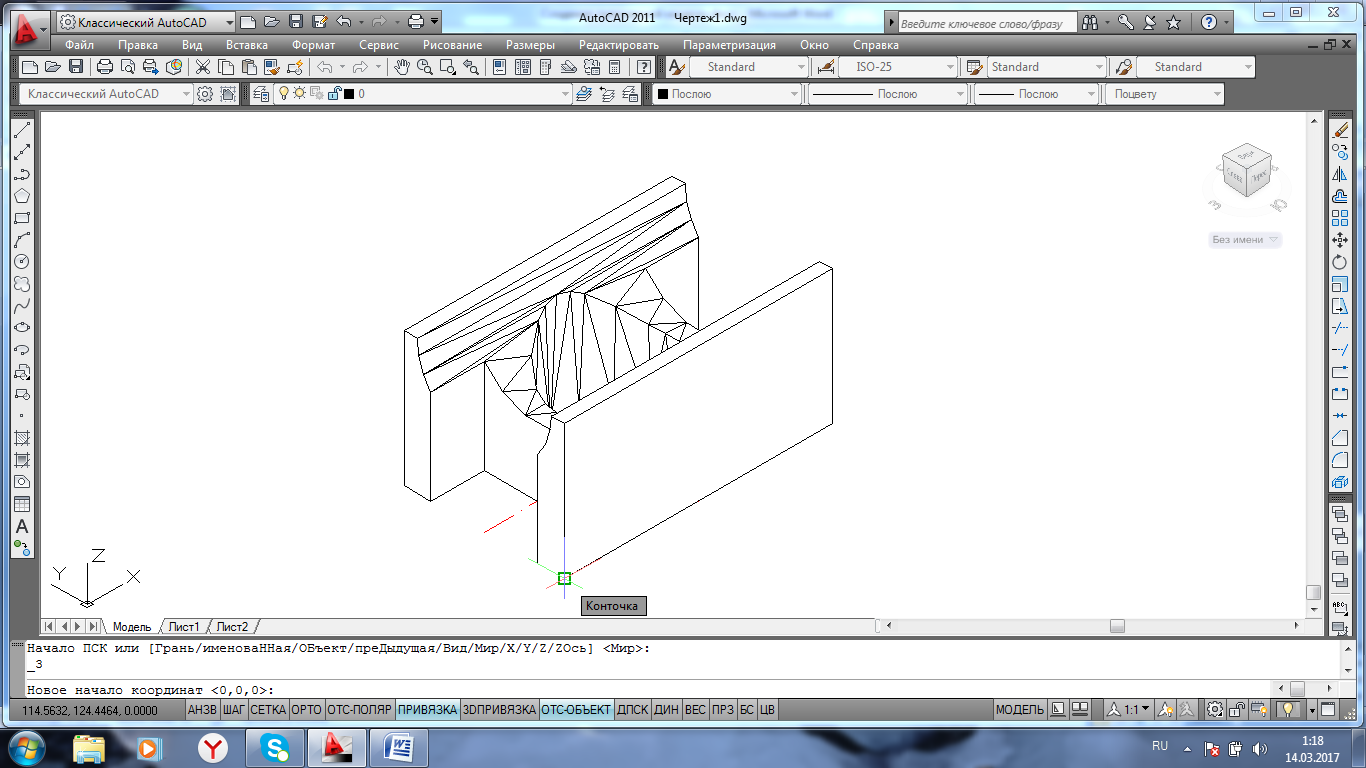 Рисунок 7.1.9 - Создание пользовательской системы координат7.1.9 Создание замкнутого контураПостроить 2 прямоугольника размером 15 х 30 мм. Использовать объектную привязку.Провести окружность с центром 50,20 и радиусом 11 мм. Рисунок 7.1.10.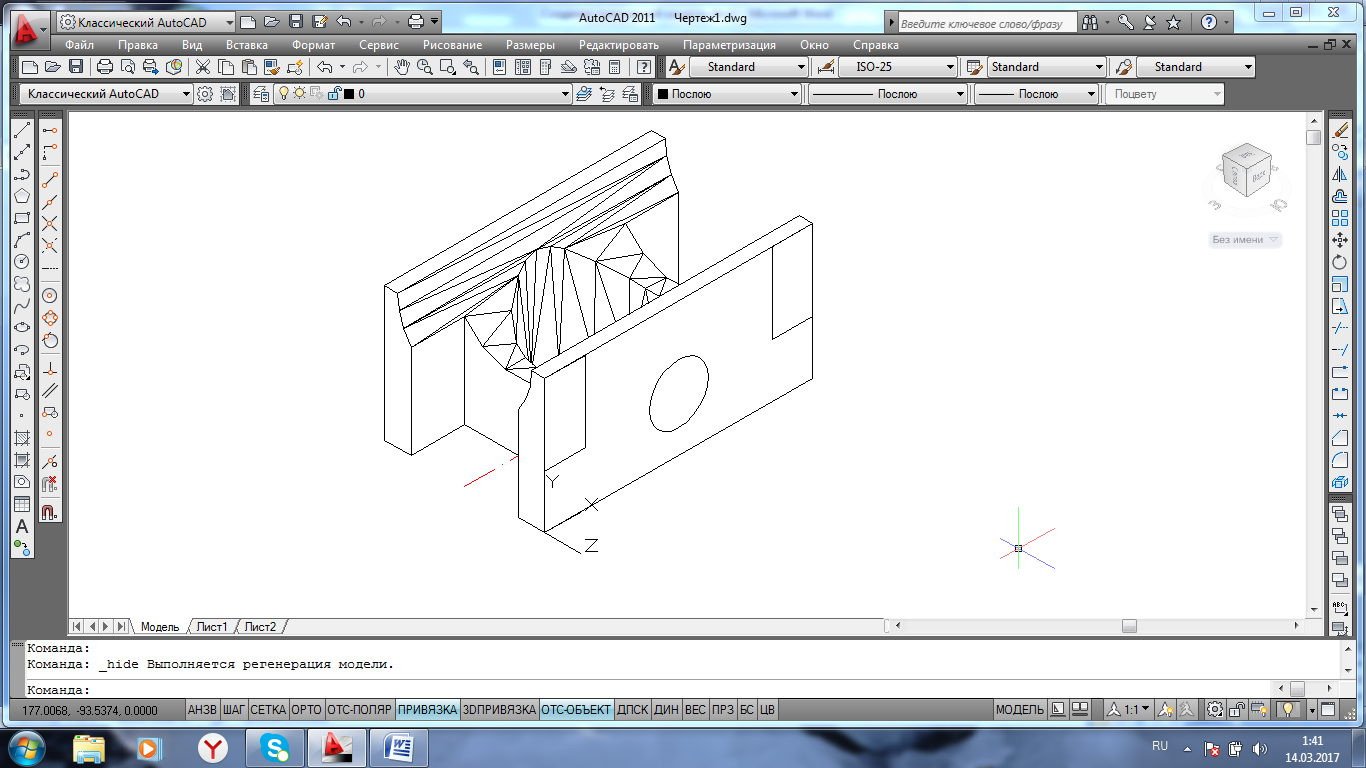               б)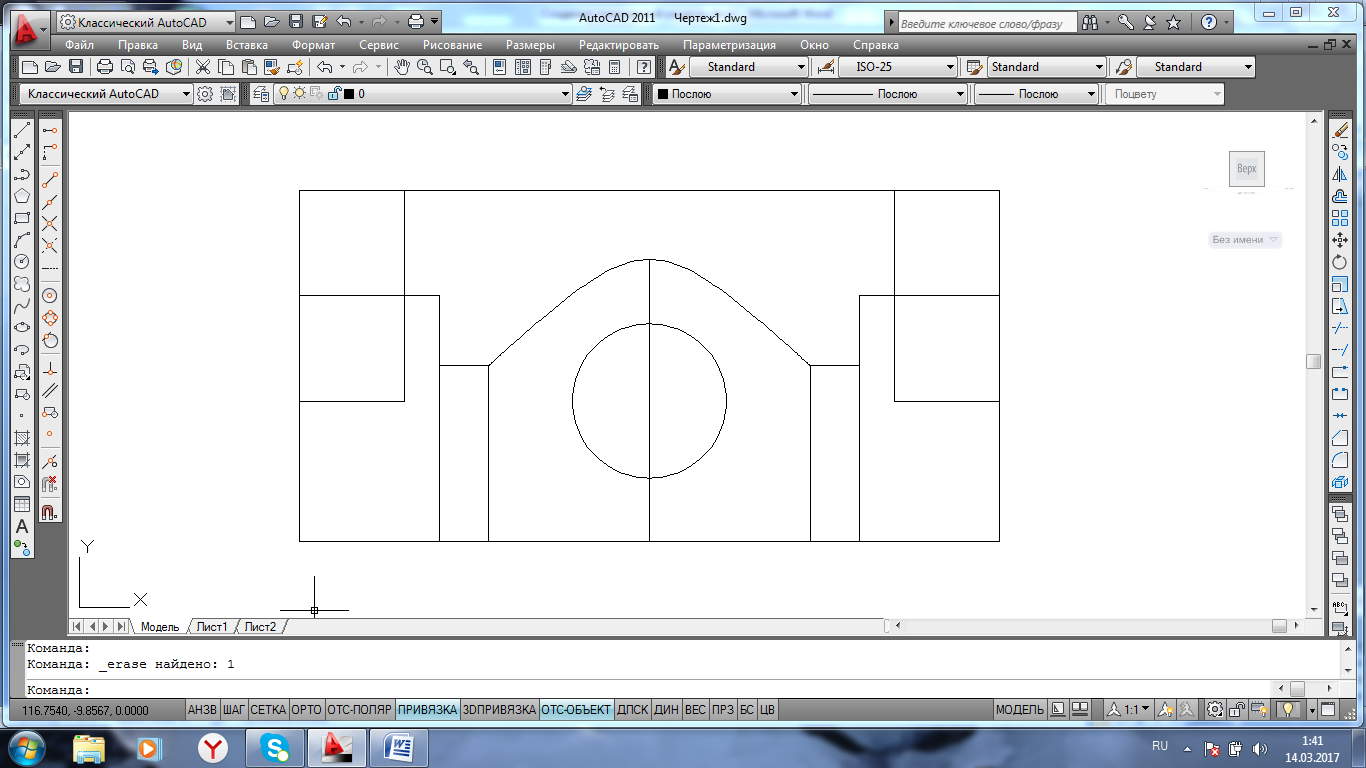      а)Рисунок 7.1.10 - Плоский контур: а – ортогональная проекция; б – изометрическая проекция.7.1.10 Выдавливание контураВызвать команду Выдавить – меню Рисование – МоделированиеВыбрать окружность  и 2 прямоугольника для выдавливания. Для завершения нажать Enter Задать высоту выдавливания: - 60 мм. Для завершения нажать Enter. Рисунок 7.1.11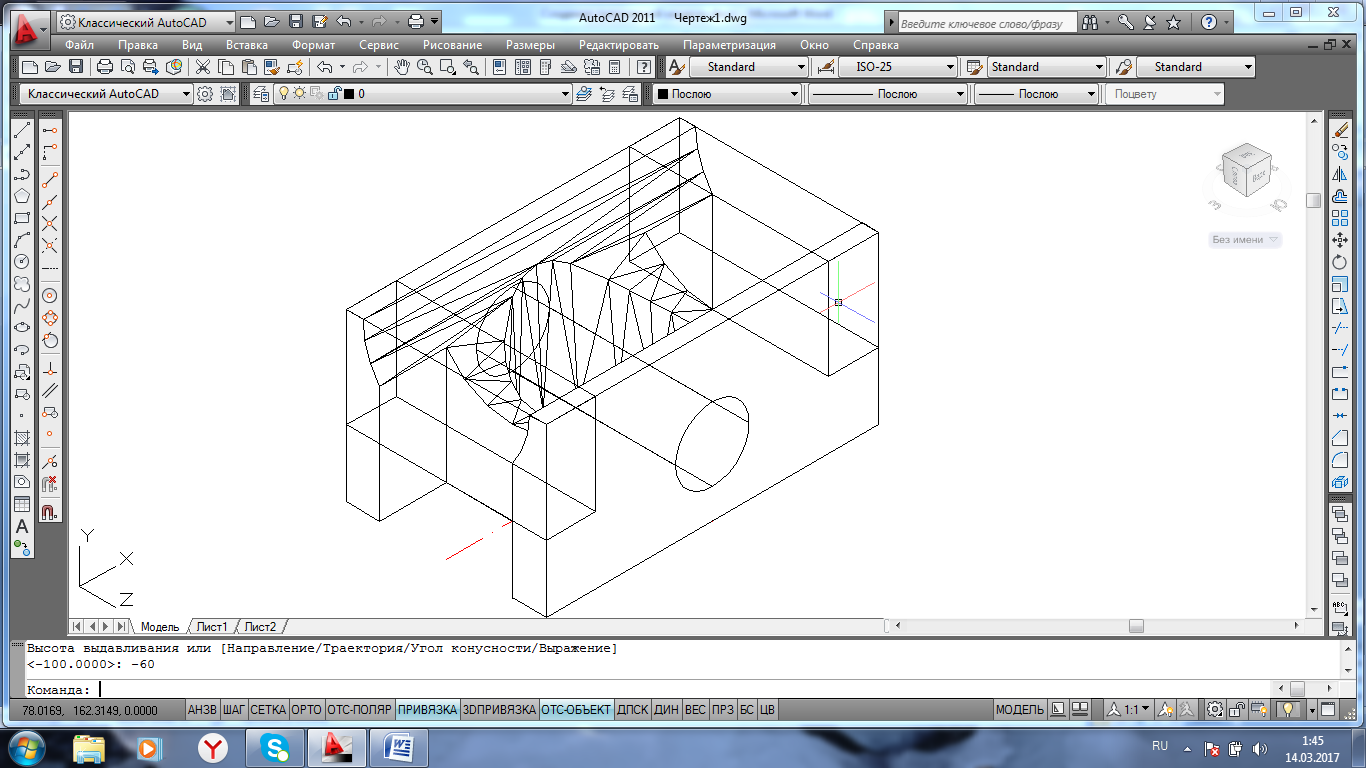 Рисунок 7.1.11  - Выдавливание контура7.1.11 Булевые операции. Вычитание.Вызвать команду Вычитание – меню Редактировать – Редактирование тела или Лента ГлавнаяНа запрос  Выберите объекты: Выбрать параллелепипед для вычитания. Для завершения нажать EnterНа запрос  Выберите объекты: Указать 2 созданных параллелепипеда и цилиндр, которые будут вычитаться. Для завершения нажать Enter. Выбрать в меню Вид – Визуальные стили – Концептуальный. Рисунок 7.1.12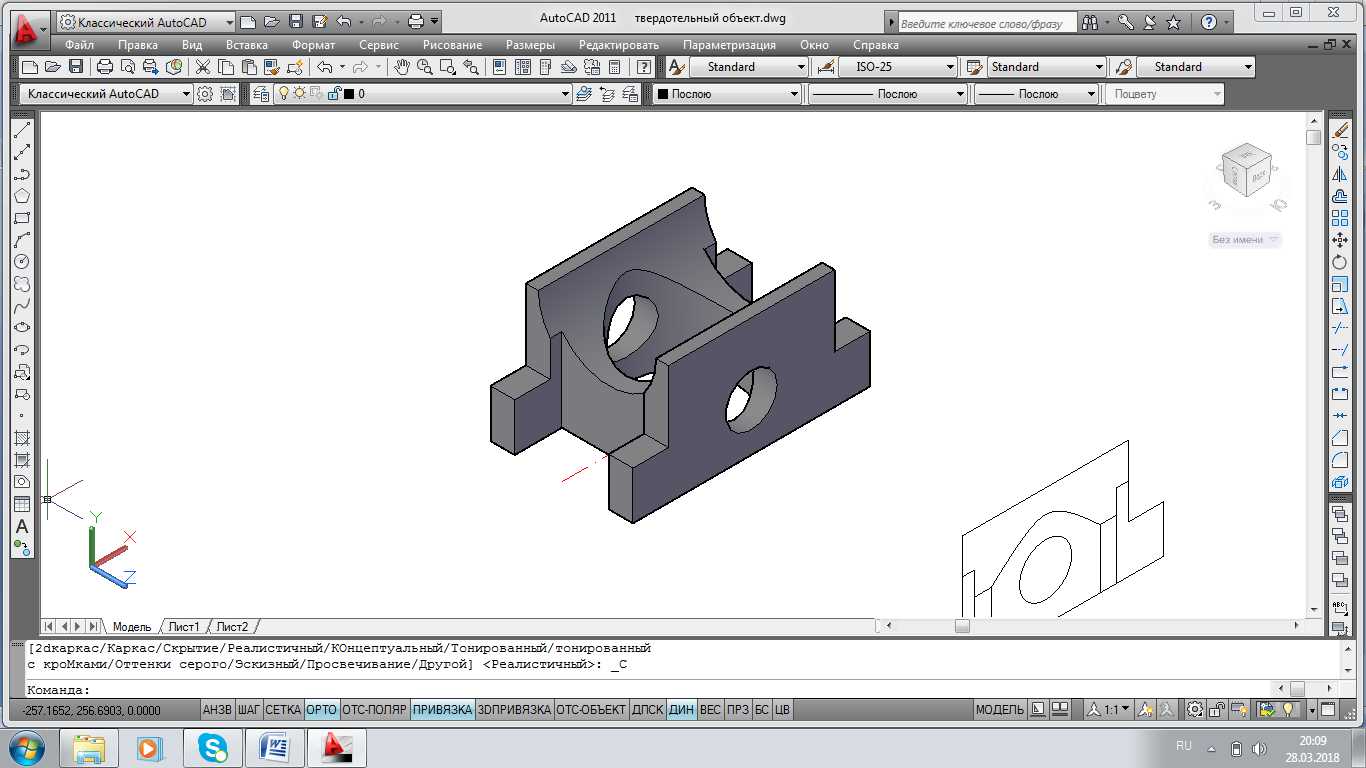 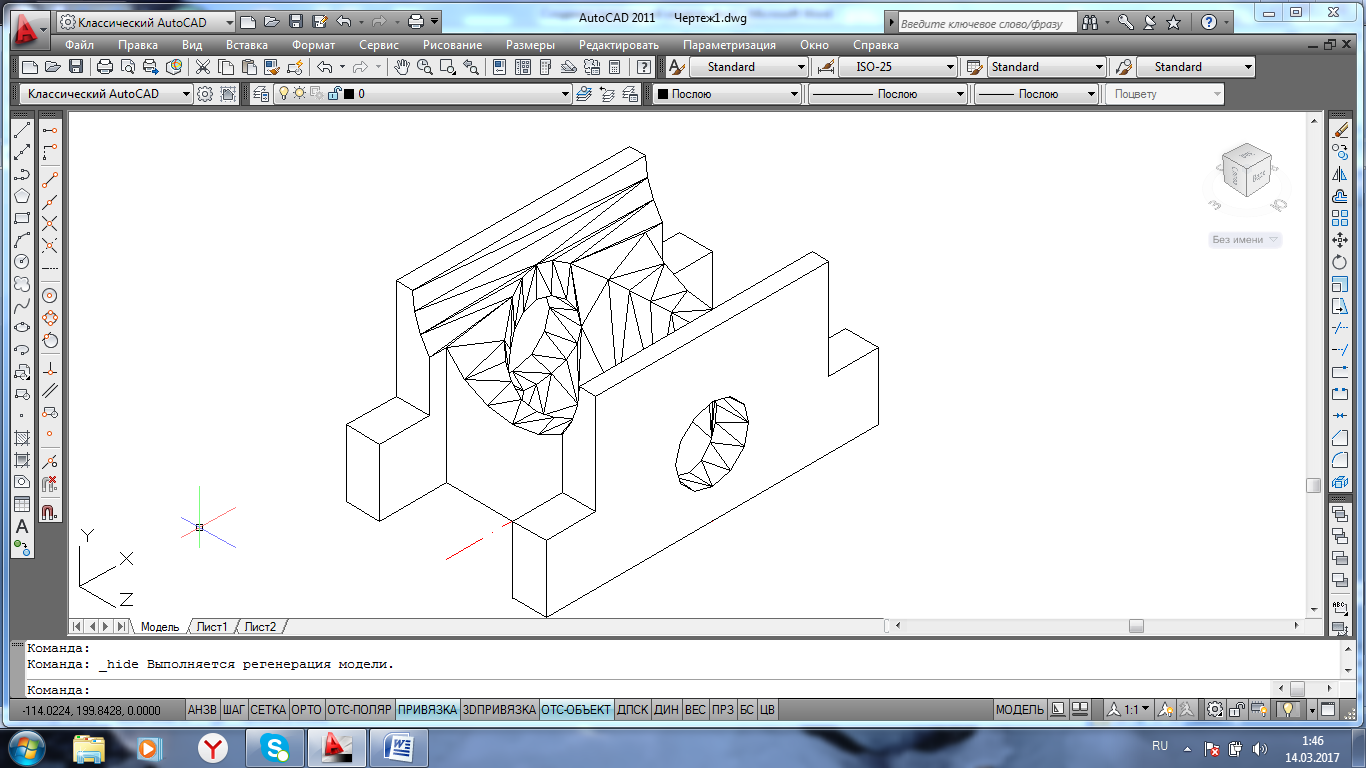 Рисунок 7.1.12 - Твердотельная модель детали7.2 Модель 2Какую бы сложную форму не имела деталь, ее надо рассматривать как совокупность простейших геометрических тел или их частей.  Построим  модель, представленную на рисунке, предварительно выполним следующие действия:Проанализируем модель, которую будем создавать, разобьем ее на элементарные тела (примитивы).Создадим новый слой Модель, сделаем его текущим.С учетом габаритных размеров модели  по длине и ширине зададим лимиты чертежа:  левый нижний угол – 0,0, правый верхний – 140,120. Впишем установленное поле в графическую зону экрана, для этого выполним  Вид  Зумирование  Все.Установим шаг привязки – 1, шаг сетки – 5 и включим режимы Шаг и СеткаСохраним файл с присвоением имени Твердотельная модель.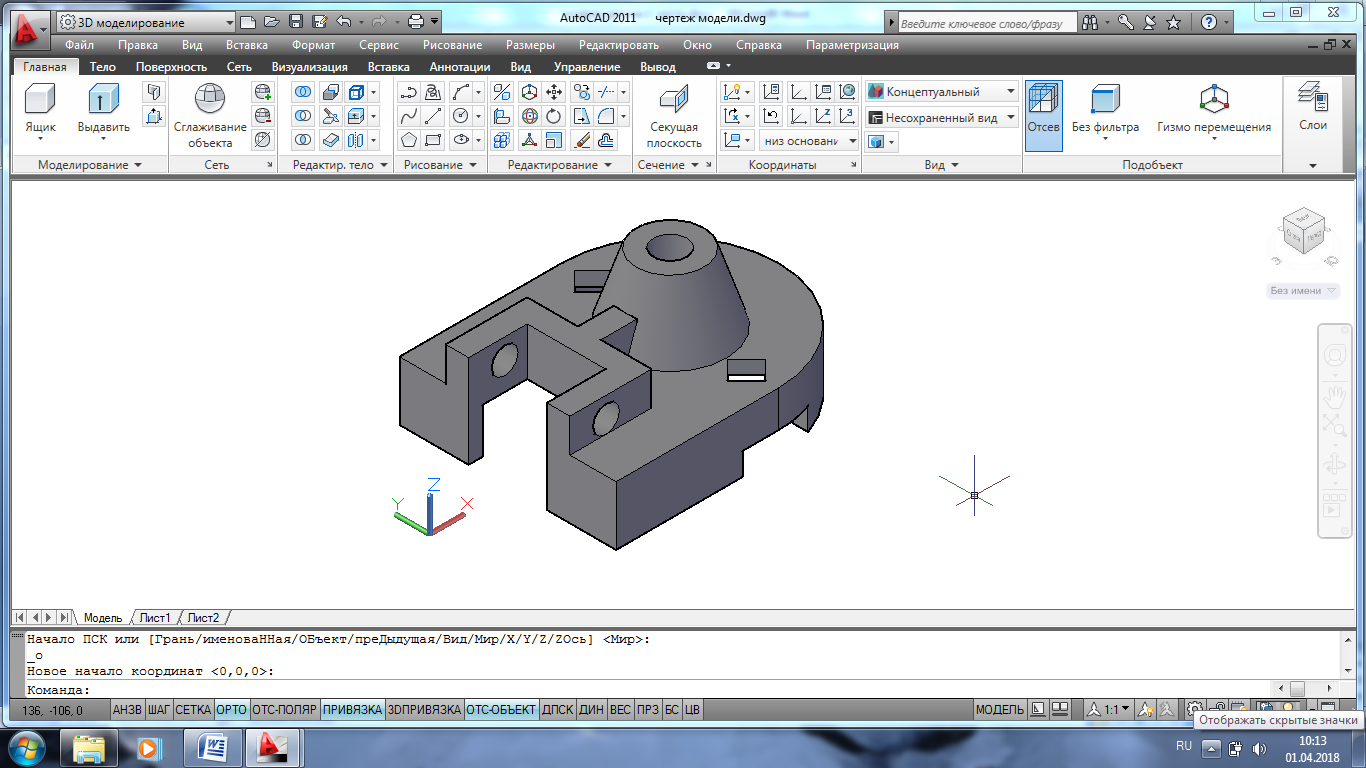 Рисунок 7.2.1 – Твердотельная модель7.2.1 Построение основания деталиСоздать пользовательскую систему координат, поместив точку начала координат в точку 90,60. Выбрать меню Сервис – Новая ПСК – Начало. Сохранить созданную ПСК под именем  Низ основания. Выбрать меню Сервис – Именованные  ПСК… В диалоговом окне на вкладке Именованные ПСК курсор поместить в поле имен ПСК на имя «Без имени» - щелкнуть правой кнопкой мыши и в контекстном меню выбрать  Переименовать – ввести имя ПСК  Низ основания – щелкнуть по кнопке Установить – ОК.Создать слой Оси и установить тип линии - штрихпунктирная. Начертить две осевые, проходящие  через точку начала координат - 90,60 вдоль осей X и Y. В случае необходимости изменить масштаб линий на 0.5.Слой  Модель сделать текущим. Вычертить по размерам наружный контур основания командой Полилиния ( рисункок 7.2.2а.)Командой Разорвать в точке сделать разрыв полилинии в точке А. Аналогичное действие выполнить в точке В.Командой Подобие на расстоянии 6 мм внутрь от наружного контура построить внутренний контур в соответствии с рисунком 7.2.2б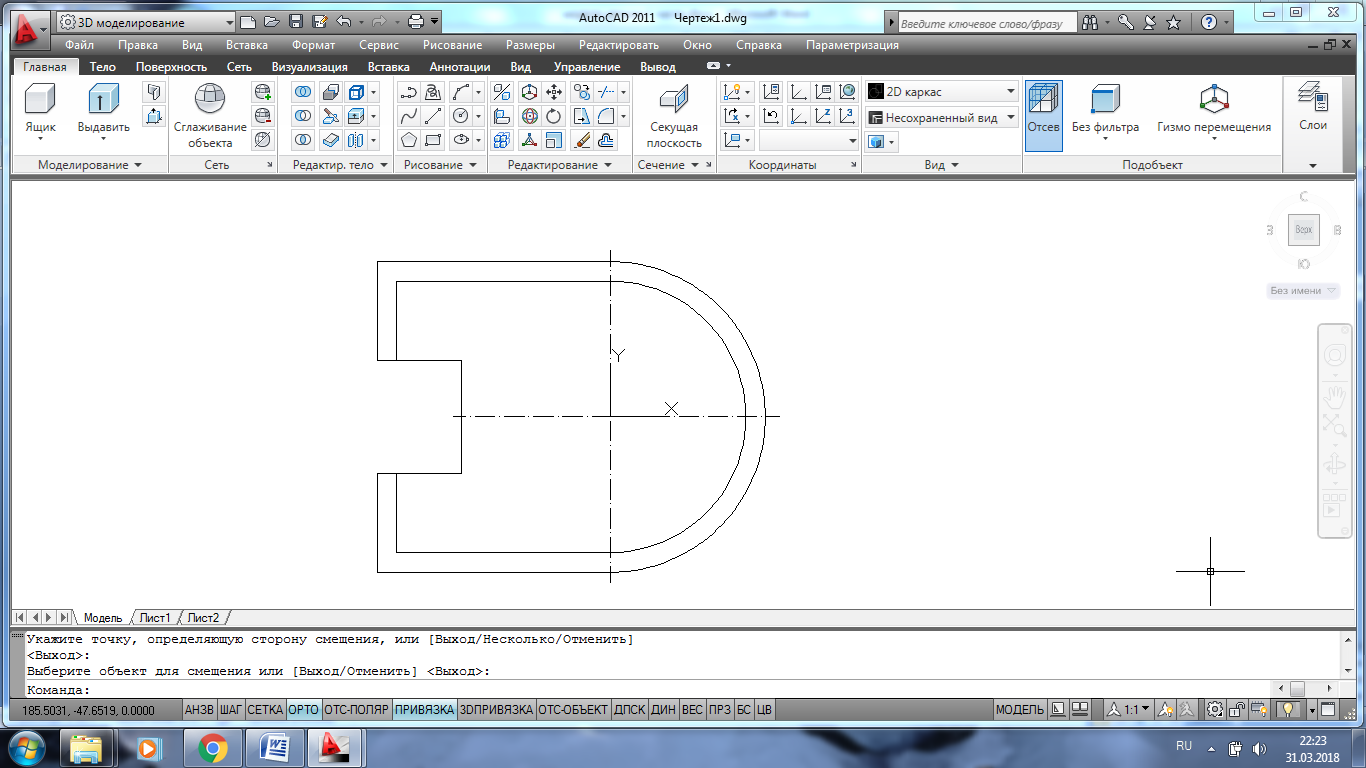 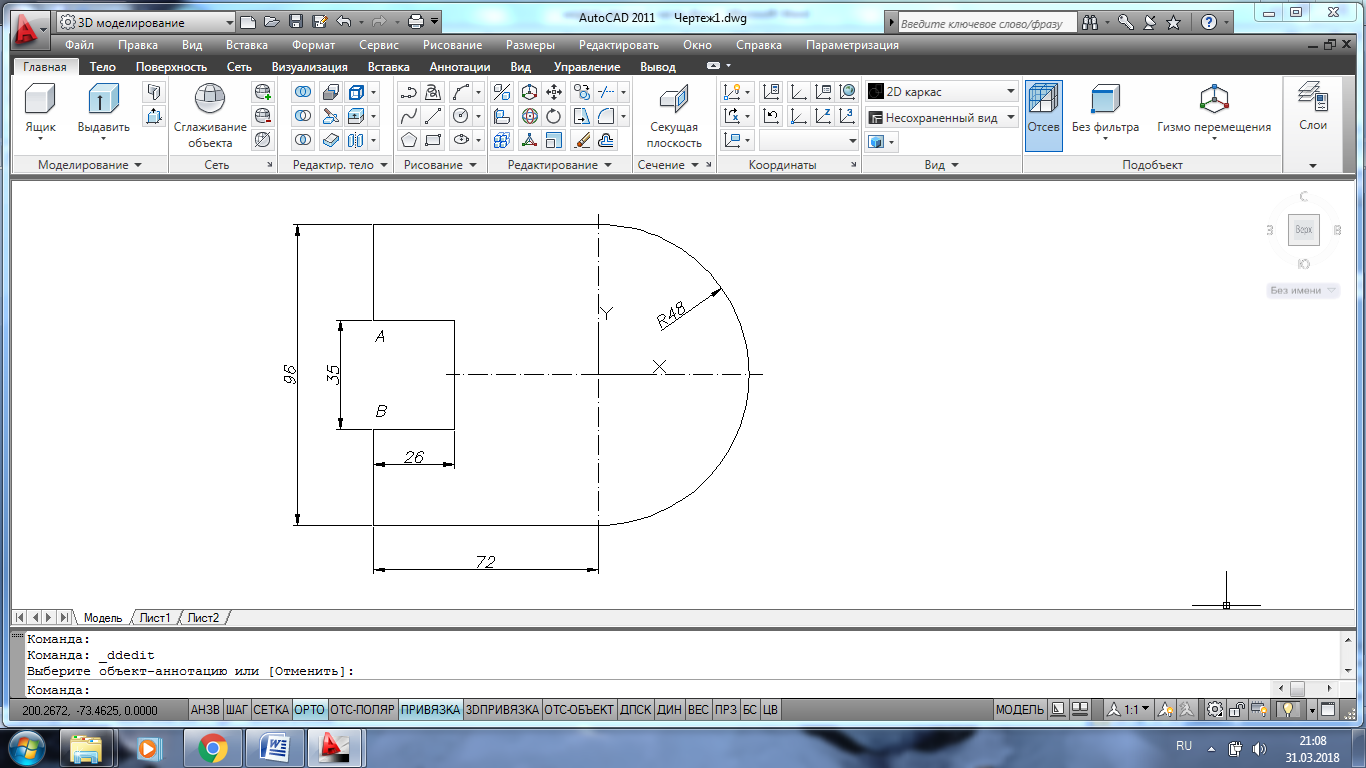                                а)                                                      б)Рисунок 7.2.2 - Построение низа основания детали, а) – наружный контур основания с размерами; б) – внутренний контур.Командой Область преобразовать наружный контур в область. Командой Контур создать область из внутреннего контура (предварительно отключить слой Оси). Выбор команд  выполнить в меню Рисование.Командой Выдавить (меню Рисование – Моделирование) выдавить наружный контур на 26 мм, а внутренний на 20 мм.Для наглядности установить Юго-Западную изометрию (Вид -3D виды - ЮЗ изометрия).Командой Вычитание из наружного тела вычесть внутреннее ( меню Редактировать – Редактирование тела).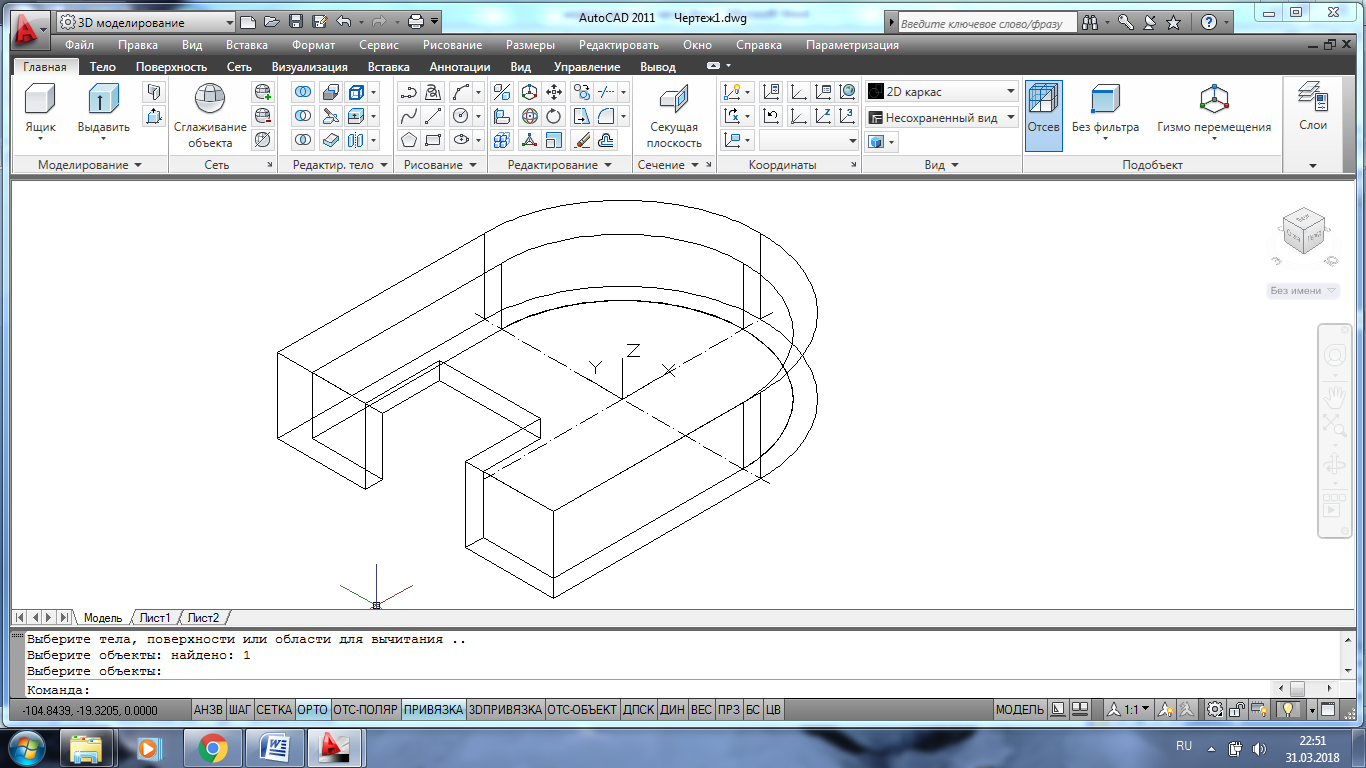 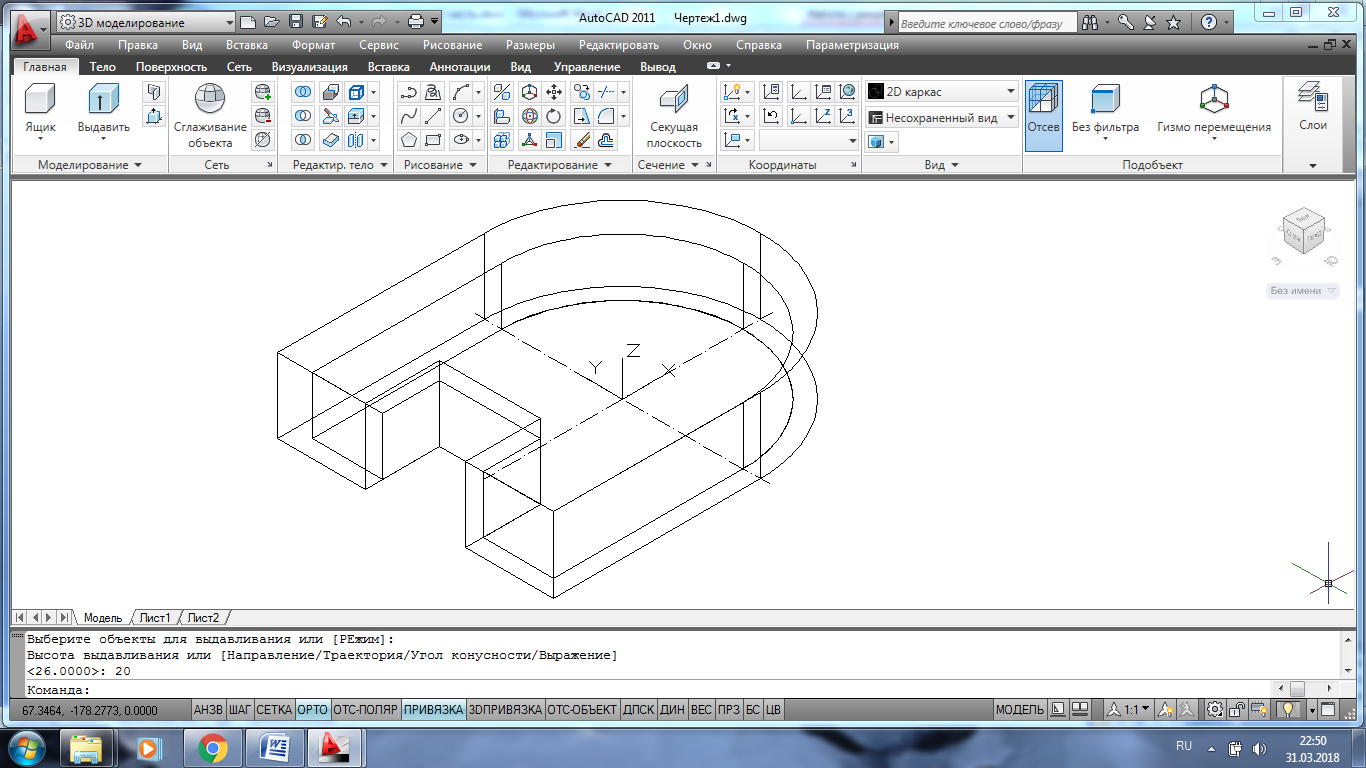                                а)                                                      б)Рисунок 7.2.3 – Применение команды Вычитание а) – два тела до выполнения команды Вычитание; б) – одно тело после выполнения команды Вычитание.Выполнить призматический паз в основании детали. Для этого создать новую ПСК.  Выбрать в меню Сервис – Именованные  ПСК… В диалоговом окне на вкладке Ортогональные ПСК выбрать Спереди и щелкнуть по кнопке Установить – ОК;Перенести новую ПСК на переднюю грань детали. Выбрать меню Сервис – Новая ПСК – Начало. Использовать объектную привязку  Конточка в плоскости нижнего основания детали в соответствии с рисунком 7.2 .4а.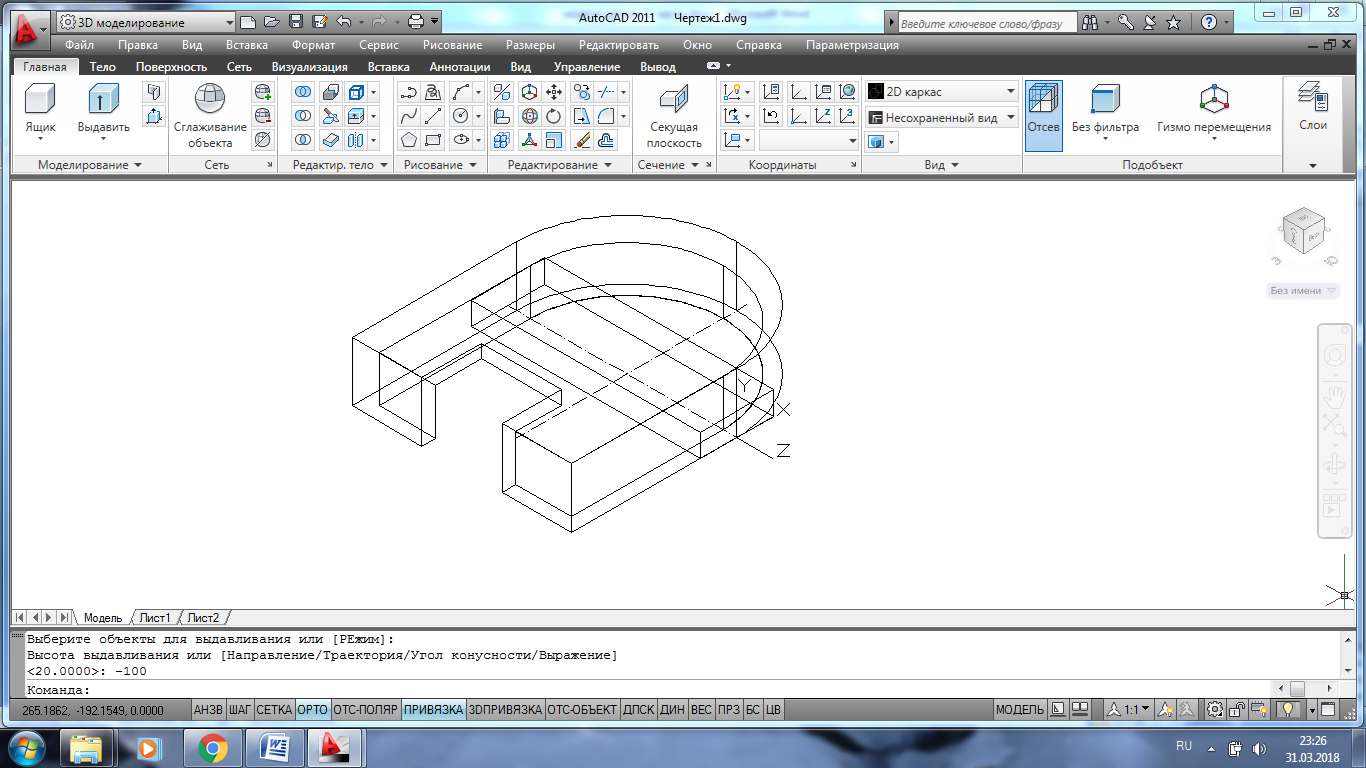 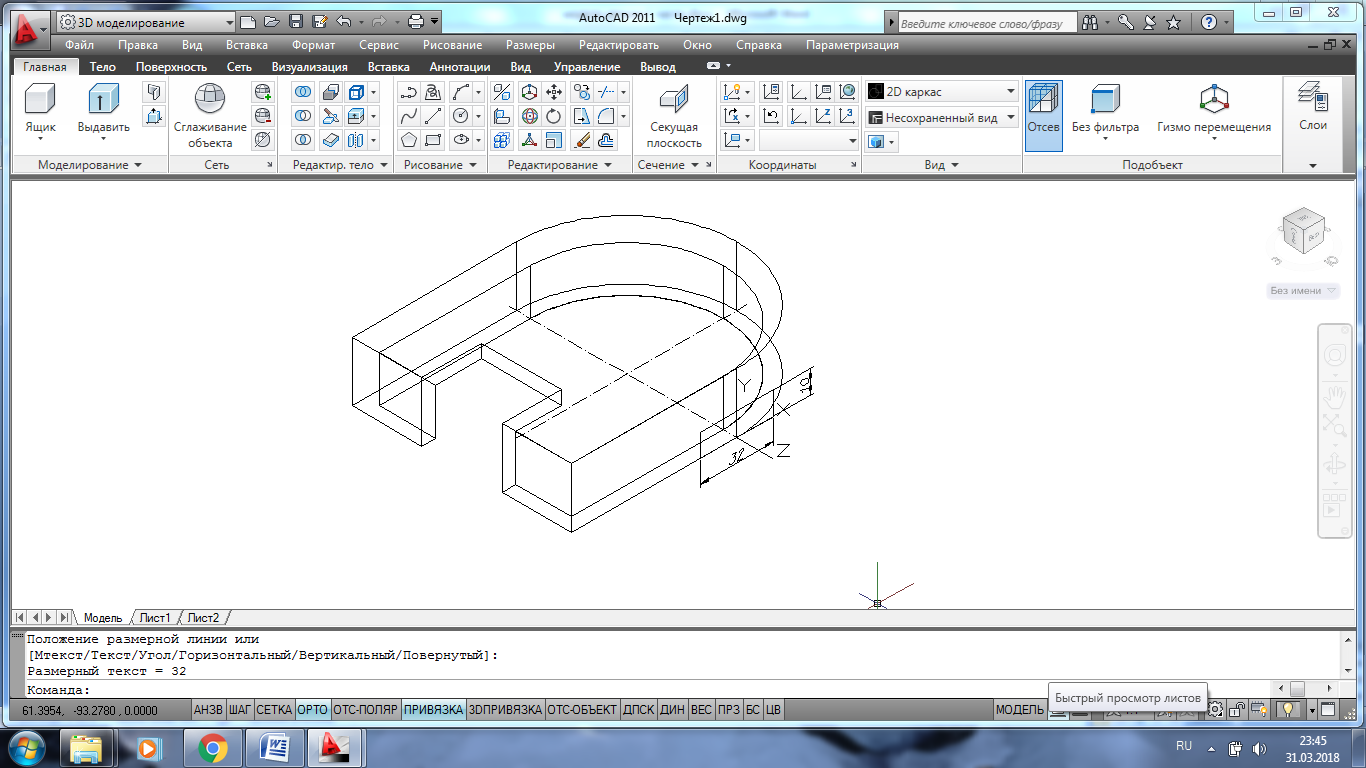        а)                                                      б)Рисунок 7.2.4 – Построение паза  а) – применение опций ПСК Спереди и Начало; б) – создание параллелепипеда командой Выдавить.Командой Полилиния построить прямоугольник по заданным размерам 32х10  ( рисунок 7.2.7а) и командой Выдавить выдавить его на высоту ( -100), т.к. в текущей ПСК ось Z направлена на пользователя.Командой  Вычитание  из тела основания вычесть призму. Рис. 7.2.5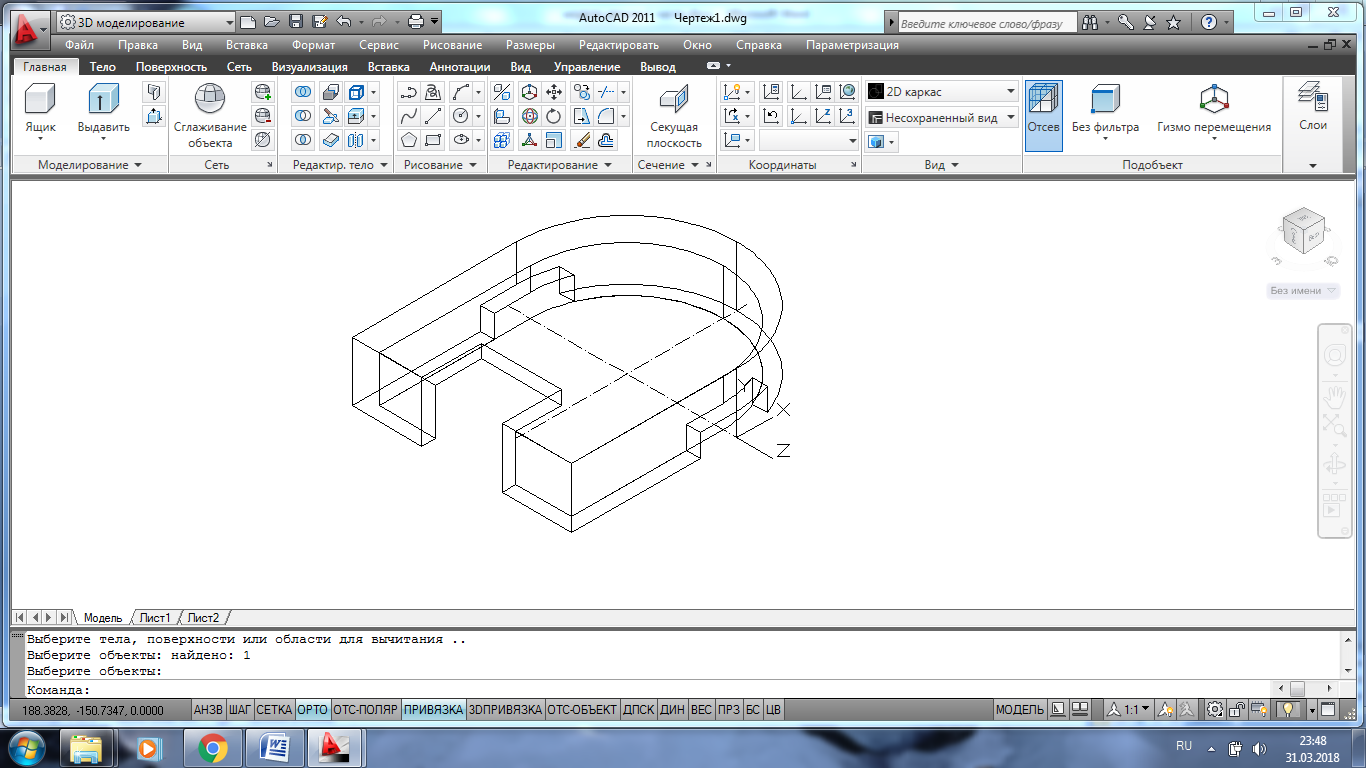 Рисунок 7.2.5 – Результат действия команды Вычитание.В плоскости верхнего основания выполнить призматические отверстия: для этого вернуться к сохраненной (именованной) ПСК Низ основания;Скопировать оси в плоскость верхнего основания детали;Перенести ПСК Низ основания в верхнюю плоскость основания детали в точку пересечения осей опцией Начало и сохранить вновь созданную ПСК под именем Верх основания.Командой Многоугольник построить квадрат с центром в точке 0,34 диаметром описанной окружности 6 и повернуть его на угол 45. Выдавить квадрат на ( - 6 мм ) и скопировать полученное тело на расстояние @0, -68 относительно центра квадрата;Вычесть призмы из основания ( рисунок 7.2.6). Для наглядности использована команда  в меню Вид - Скрыть.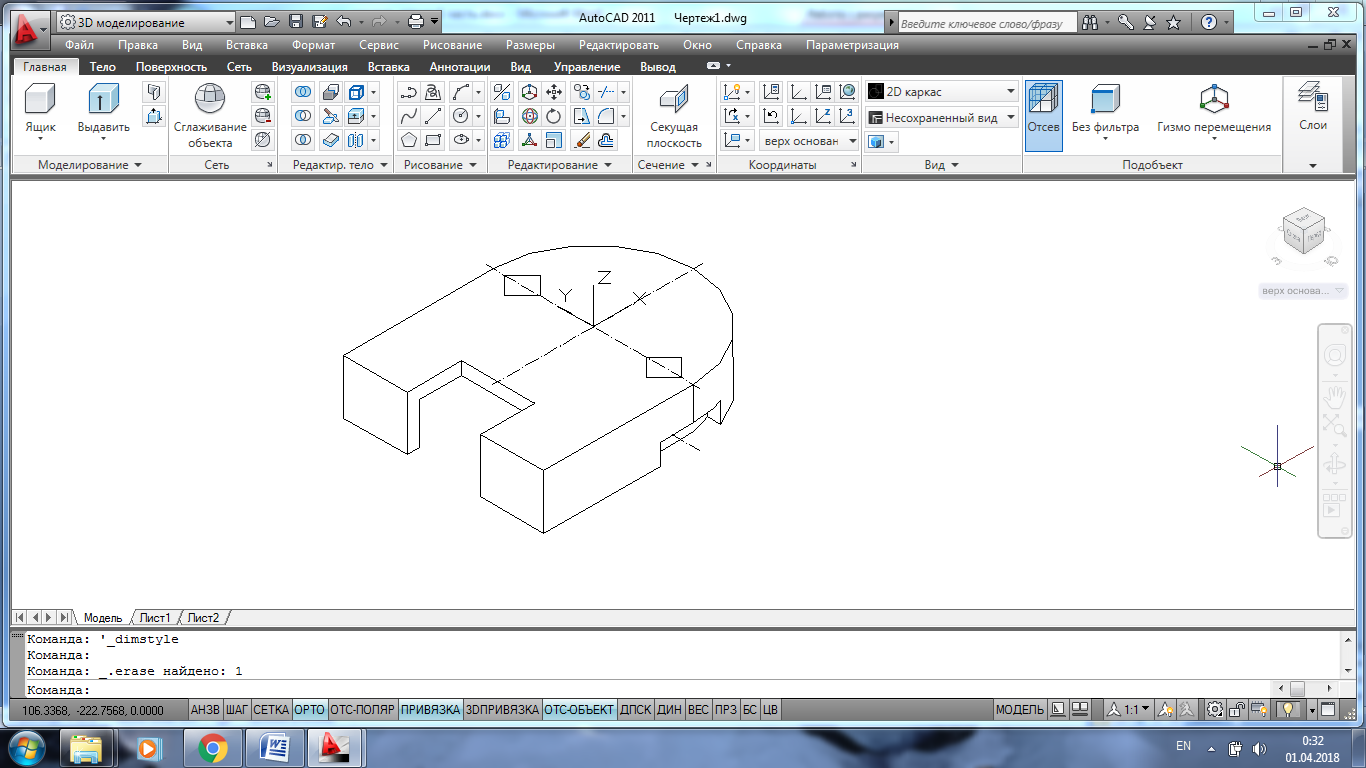 Рисунок 7.2.6 – Заключительный этап построения основания7.2.2 Построение верхней части деталиТекущую ПСК повернуть вокруг оси X  на 90 в соответствии с рисунком 7.2.7а. Для создания усеченного конуса  в текущей ПСК построить полилинией замкнутый четырехугольник из точки 0,0. На рисунке 7.2.7б показана полилиния с размерами, взятая в качестве исходного профиля для тела вращения.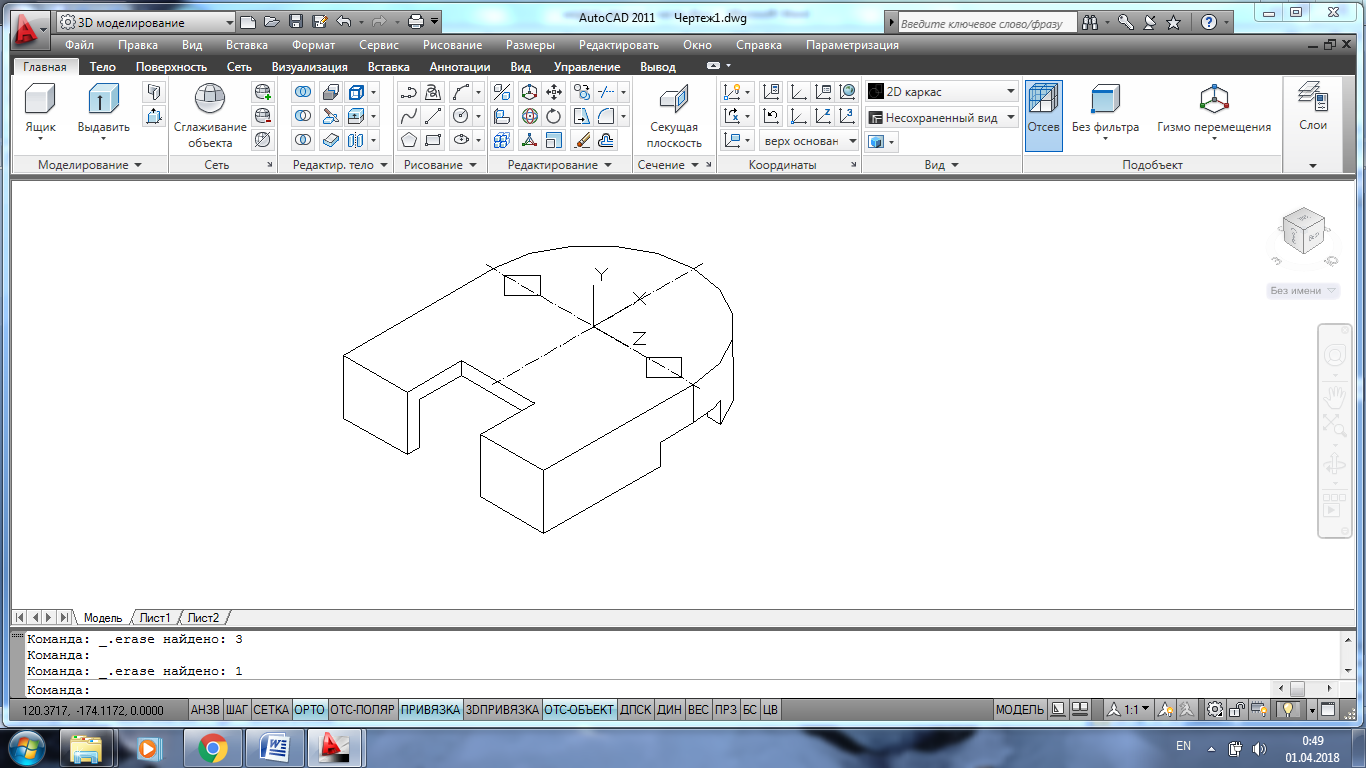 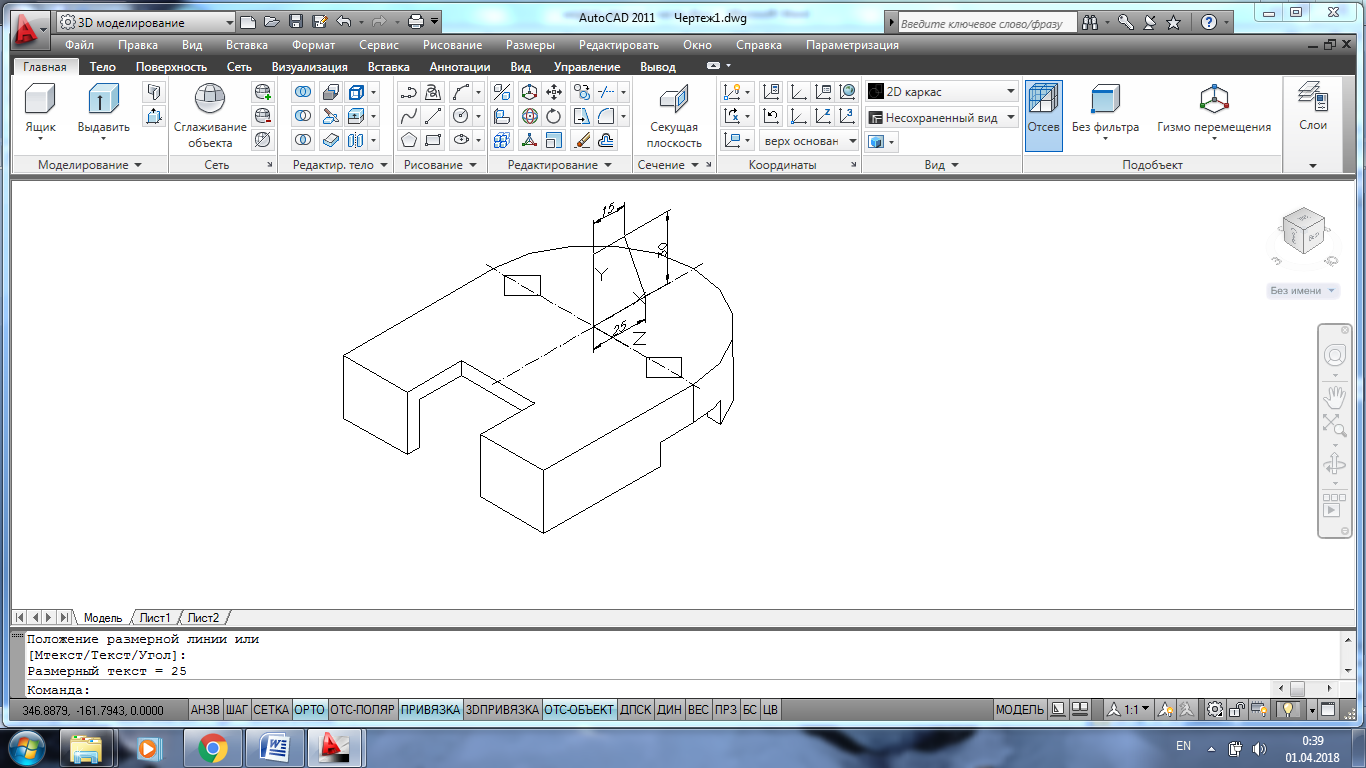                а)                                                                      б)                                       Рисунок 7.2.7 – Построение конусаа) поворот оси X на 90; б) построение полилинией исходного профиля.Командой Вращение повернуть исходный профиль вокруг оси Y на 360 и объединить его с основанием детали командой Объединение. Теперь это твердотельный объект.Установить: меню Вид – 3D виды – Вид в плане – Текущая ПСК. Рисунок 7.2.8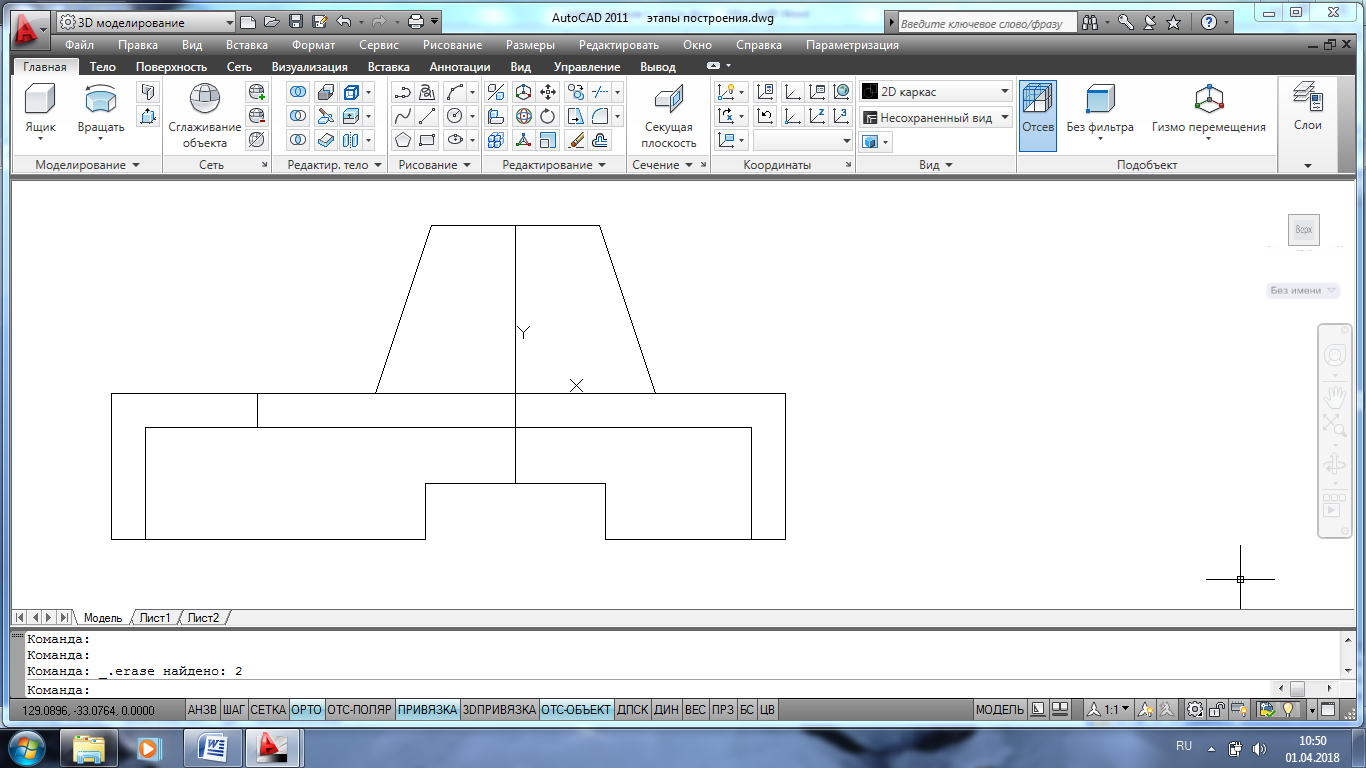 Рисунок 7.2.8 – Вид в плане Текущей ПСКВыполнить отверстия в теле детали, состоящее из сферы и цилиндра.  Командой Сфера из центра 0,-6 ( относительно текущей ПСК) вычертить сферу (твердотельную). Команду выбрать Рисование – Моделирование.Цилиндр построить аналогично конусу вращения: построить прямоугольник из точки начала координат со стороной основания равной радиусу цилиндра 7.5 мм (по оси X) и высотой (по оси Y) равной высоте конуса  или чуть больше в соответствии с рисунком 7.2.9а.Командой Вращение повернуть прямоугольник вокруг оси Y на 360. Рисунок 7.2.9б.Командой  Вычитание  вычесть сферу и цилиндр из тела детали в соответствии с рисунком 7.2.9в.Результат построений можно посмотреть установив Юго-западную изометрию и использовать команду Скрыть. Рисунок 7.2.9г.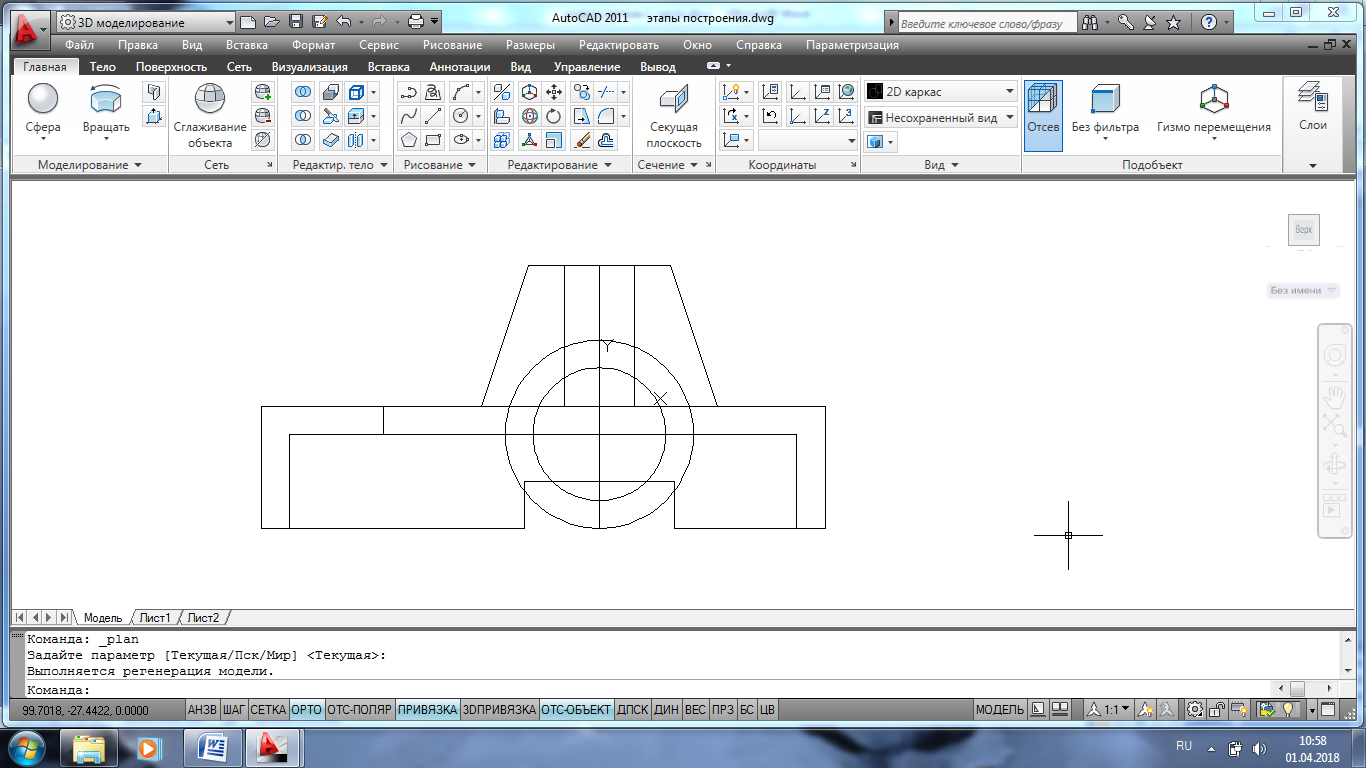 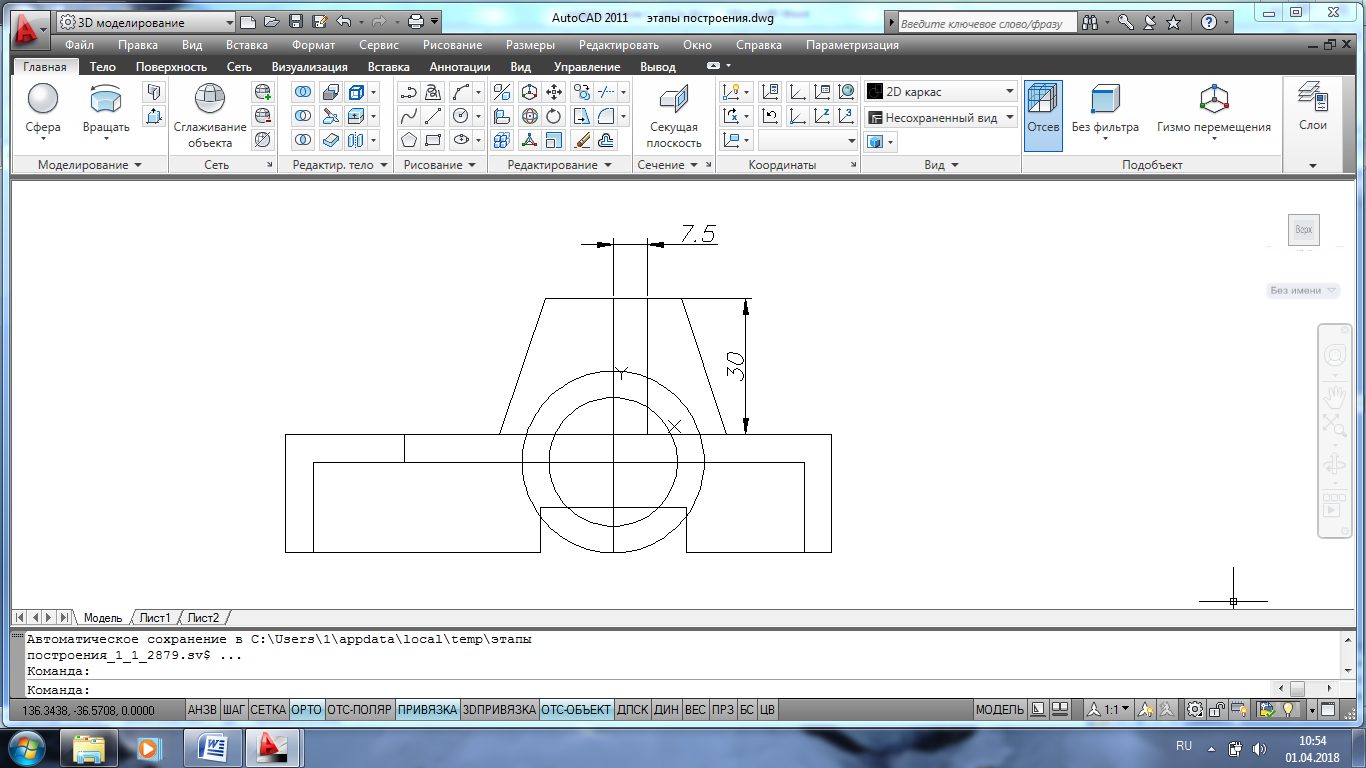                                     а)                                                                б)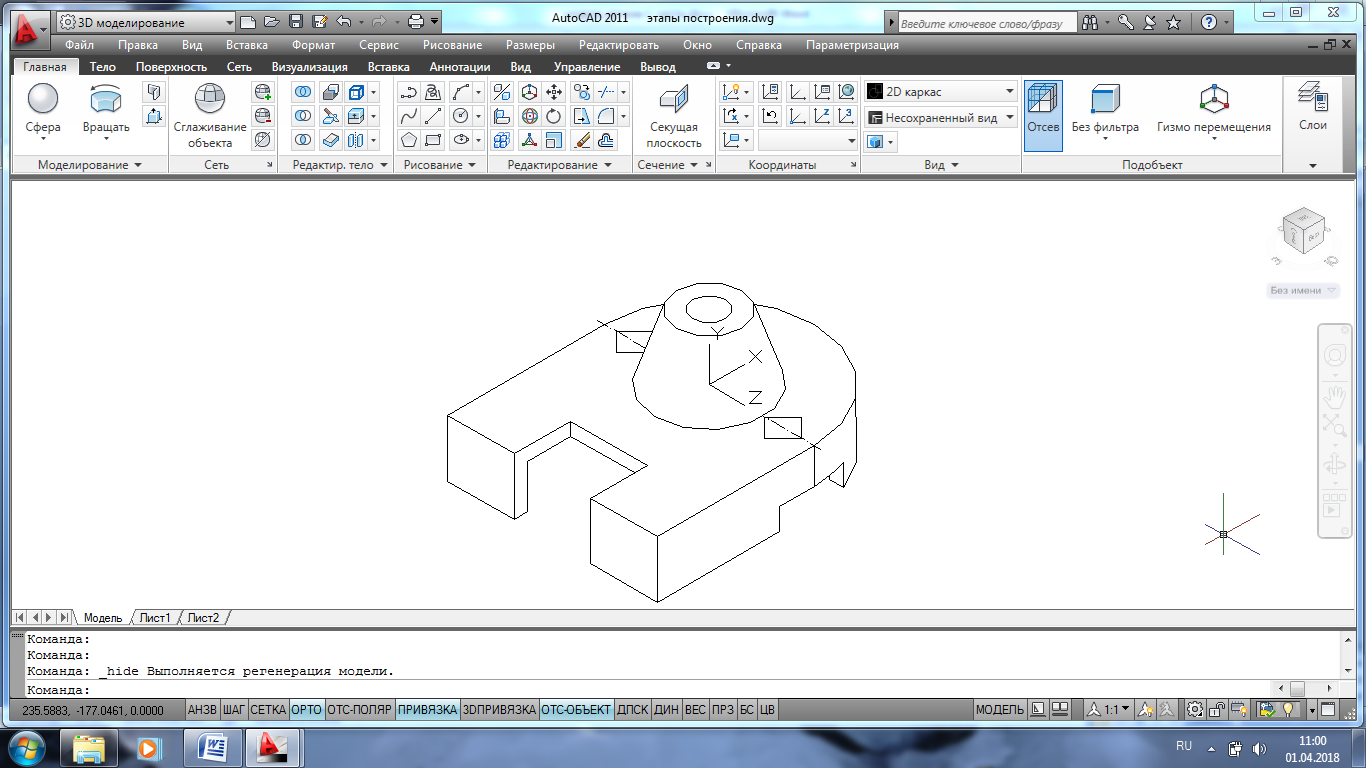 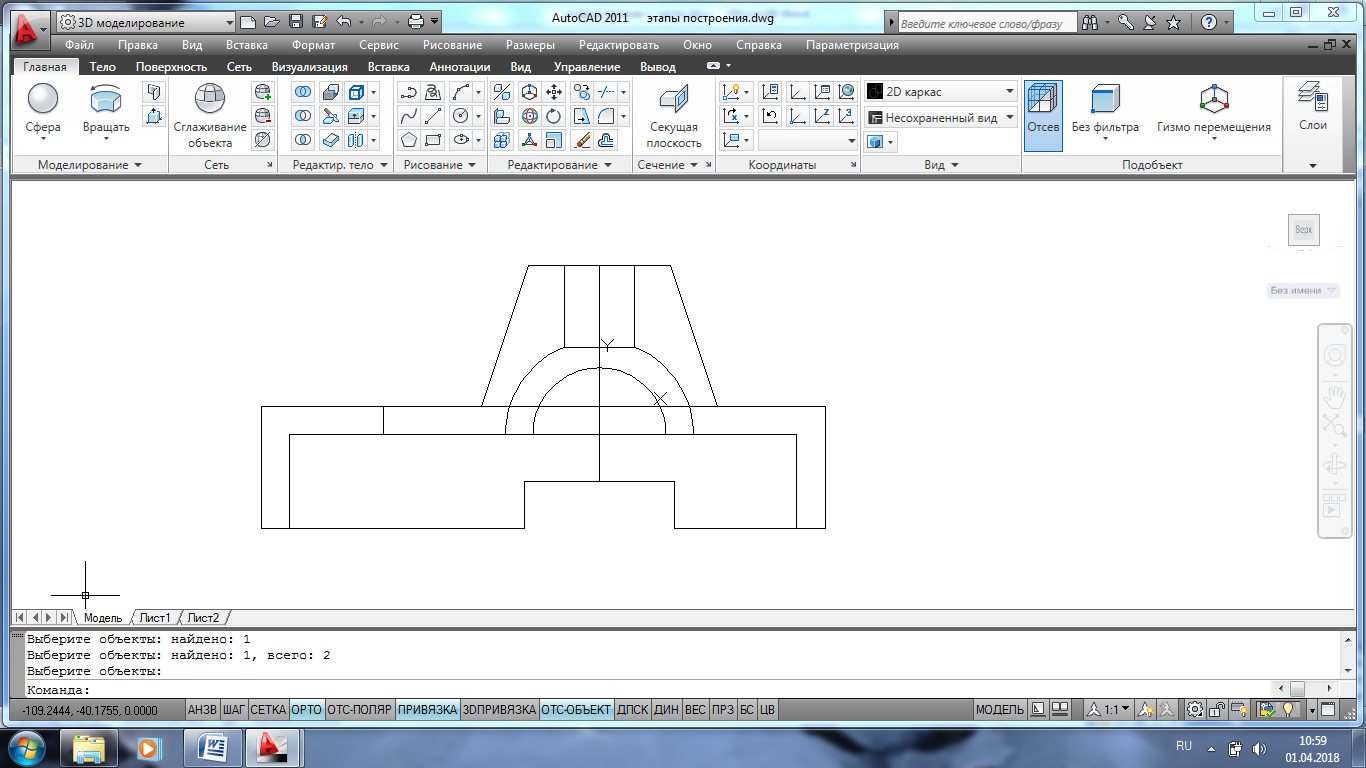                                в)                                                                 г)                                        Рисунок 7.2.9 – Построение цилиндра и сферы7.2.3 Построение выступаСоздать новую ПСК: использовать Сервис – Новая ПСК – 3 точки – построение системы координат по 3 точкам.Указать начало координат с использованием объектной привязки, указать точку на положительном направлении оси Х, указать точку на положительном направлении оси Y в соответствии с рисунком 7.2.10аУстановить вид сверху: меню Вид – 3D виды – Вид в плане – Текущая ПСК. Рисунок 7.2.10аВычертить командой Полилиния плоскую фигуру (на рисунке 7.2.10б выделена толстой линией). Вид сверху можно не устанавливать, построения производить на изометрической проекции.Выдавить построенную плоскую фигуру на высоту 15 мм. Объединить созданные тела. Результат представлен на рисунке 7.2.10в. Использовать команду Скрыть.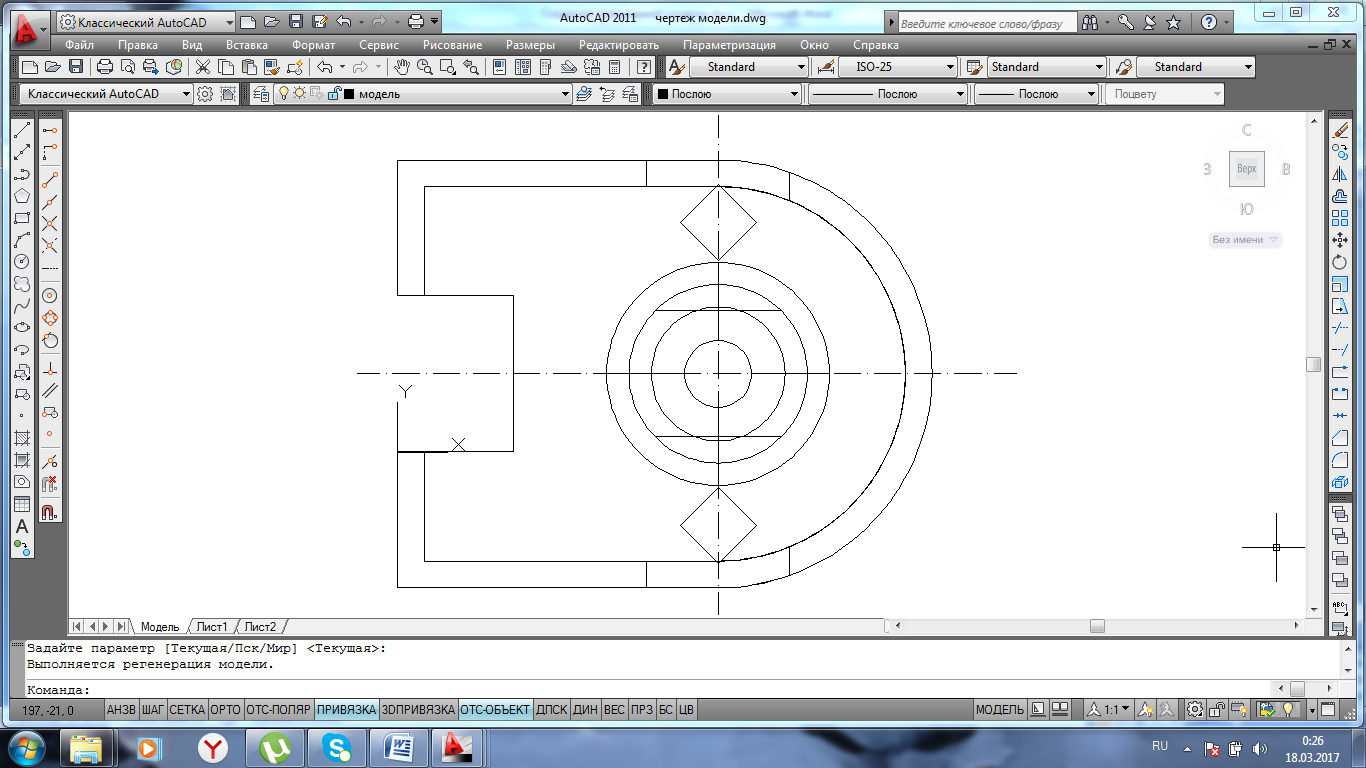 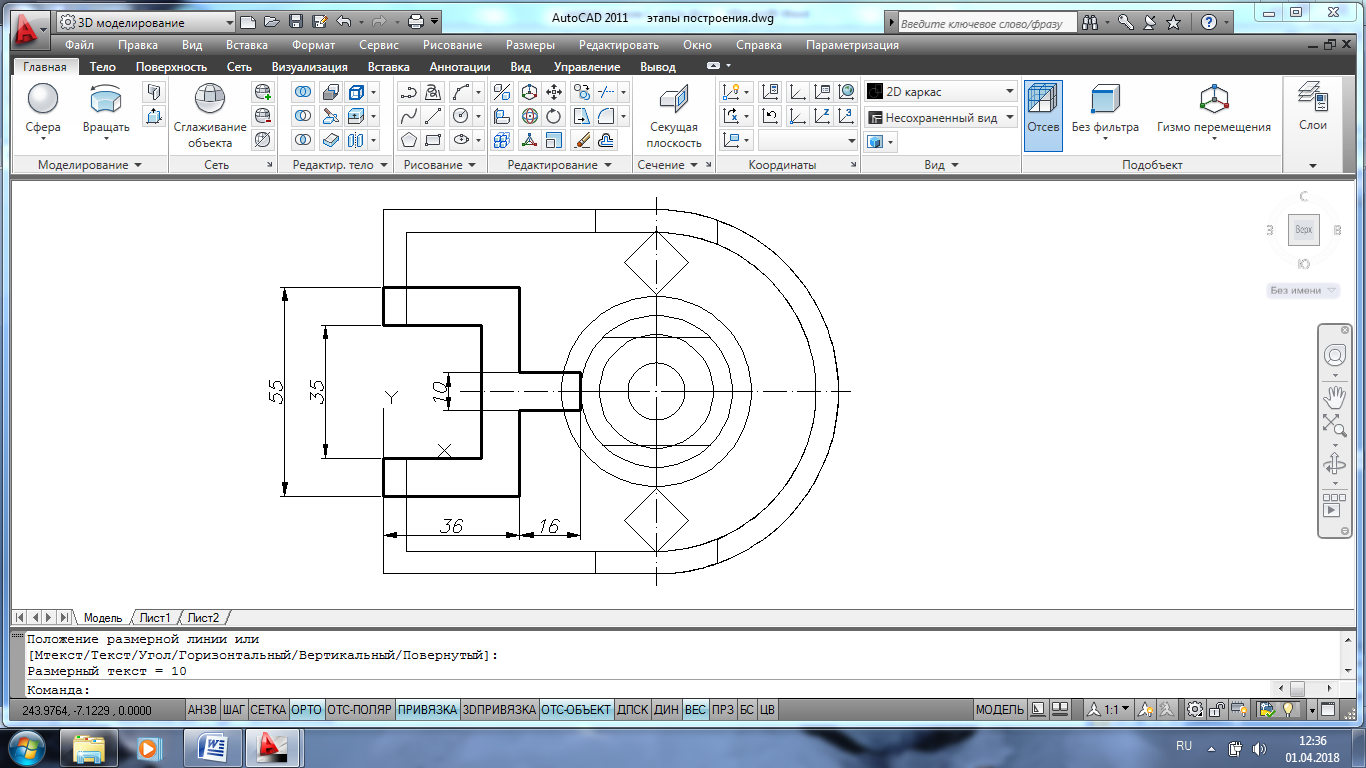                              а)                                                                б)                      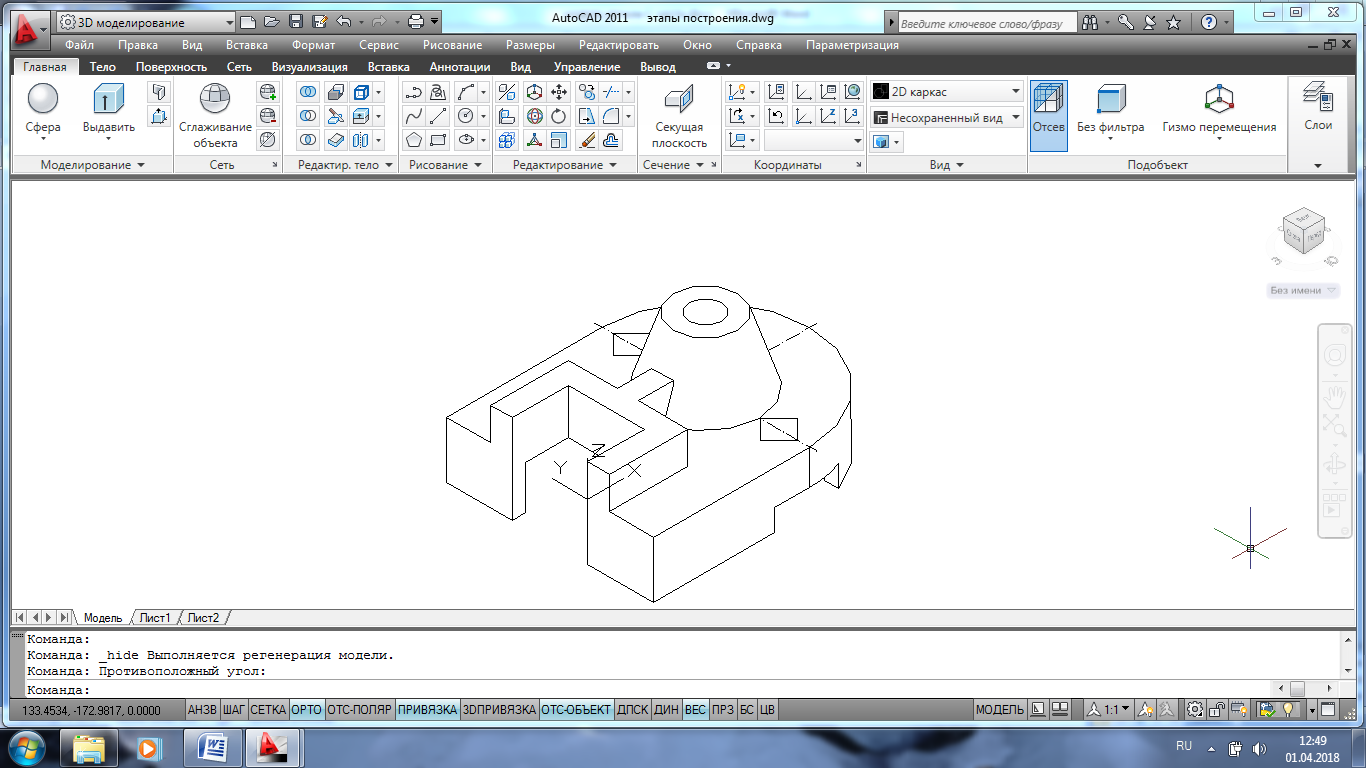 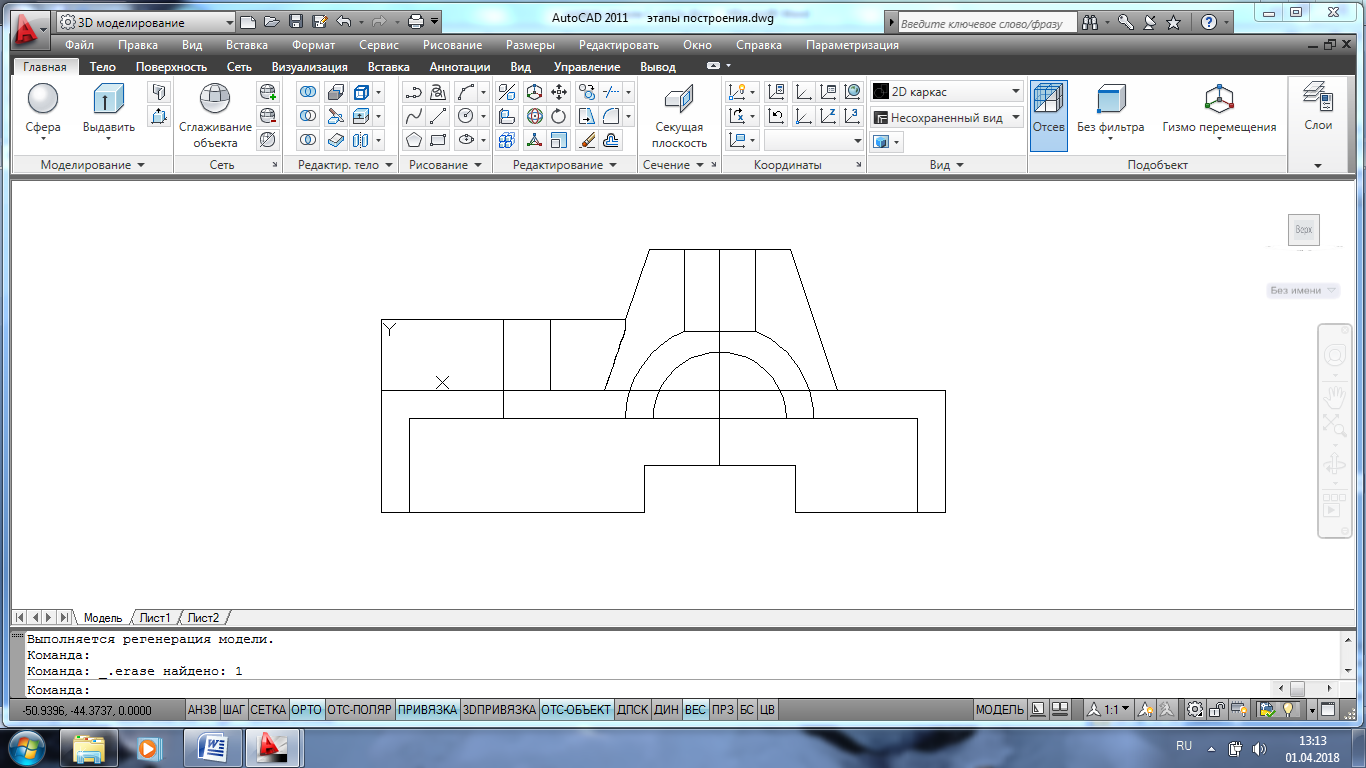                                        в)                                                             г)Рисунок 7.2.10 – Построение выступа деталиПовернуть текущую ПСК на 90  вокруг оси X  и установить Вид в плане : меню Вид – 3D виды – Вид в плане – Текущая ПСК для проверки правильности выполненных построений и наличия пересечения тел. Рисунок 7.2.10в.Возвратиться в юго-западную изометрию и перенести ПСК опцией Начало на переднюю грань выступа в соответствии с рисунком 7.2.11а.В текущей ПСК вычертить окружность с центром 16,6 и радиусом 6 мм в соответствии с рисунком 7.2.11б.Выдавить на высоту минус 60 мм в  соответствии с рисунком 7.2.11в.Вычесть полученный цилиндр  из основной детали в соответствии с рисунком 7.2.11г.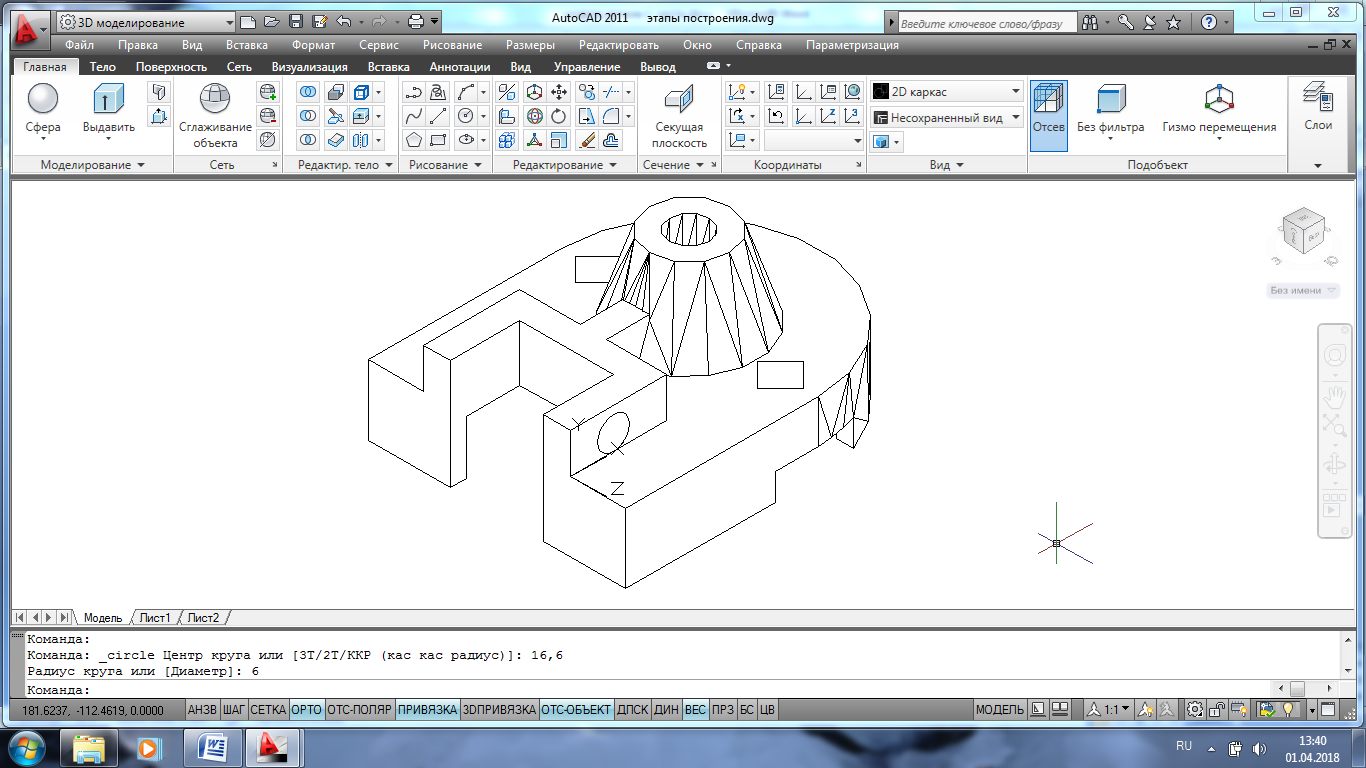 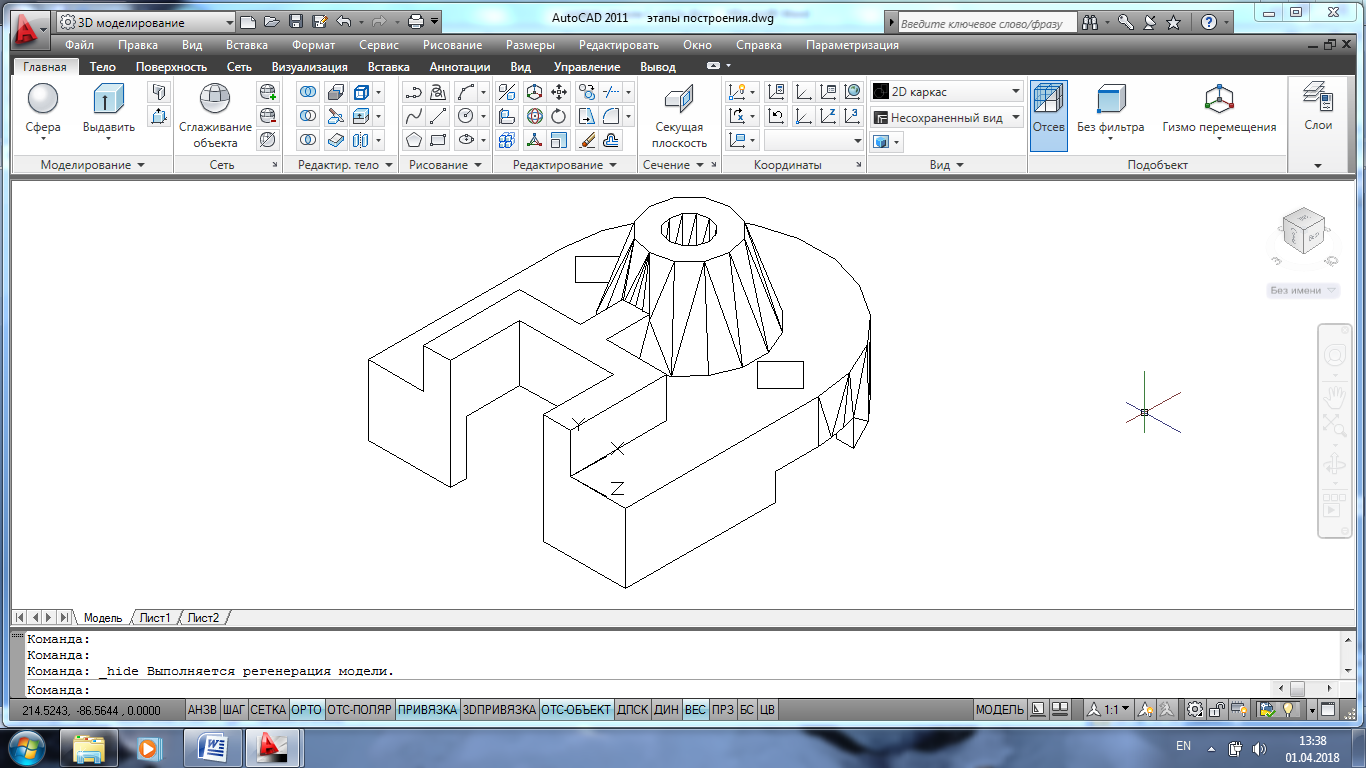                                а)                                                                б)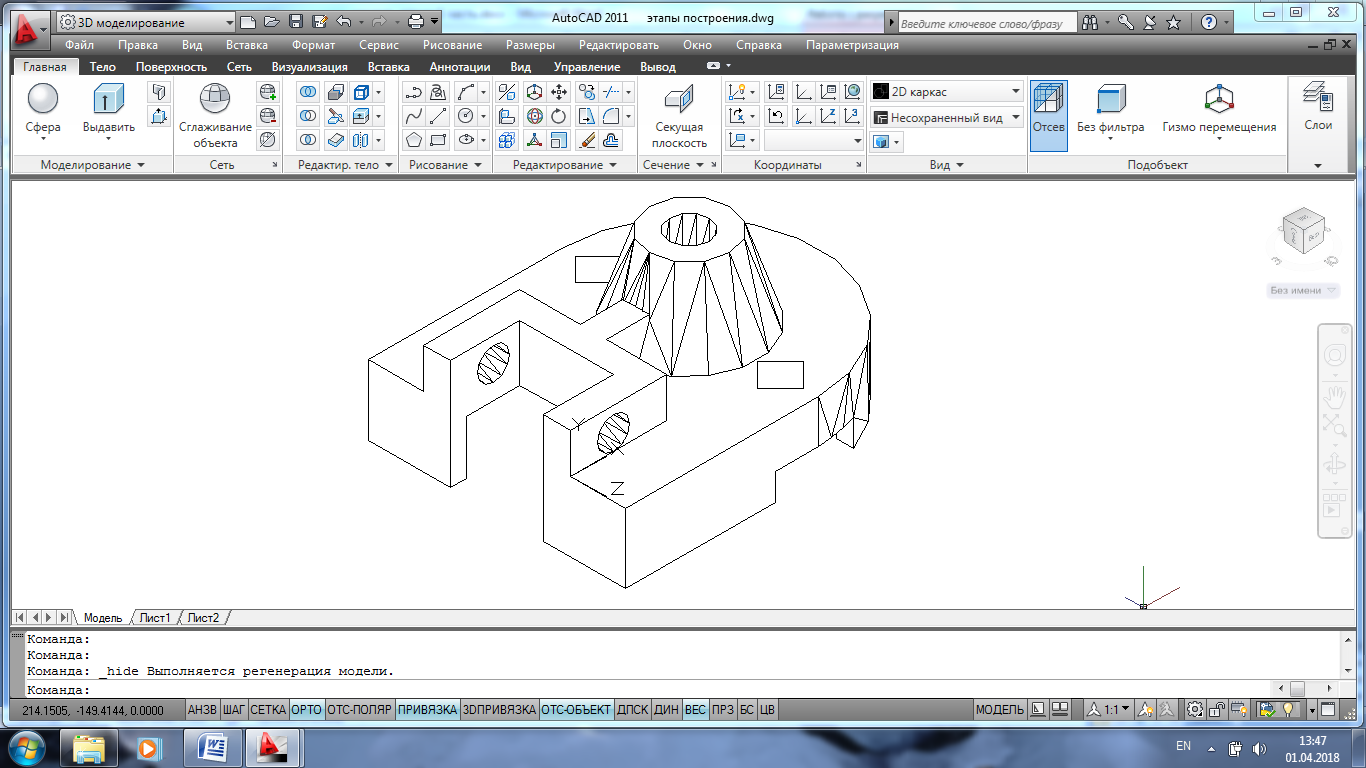 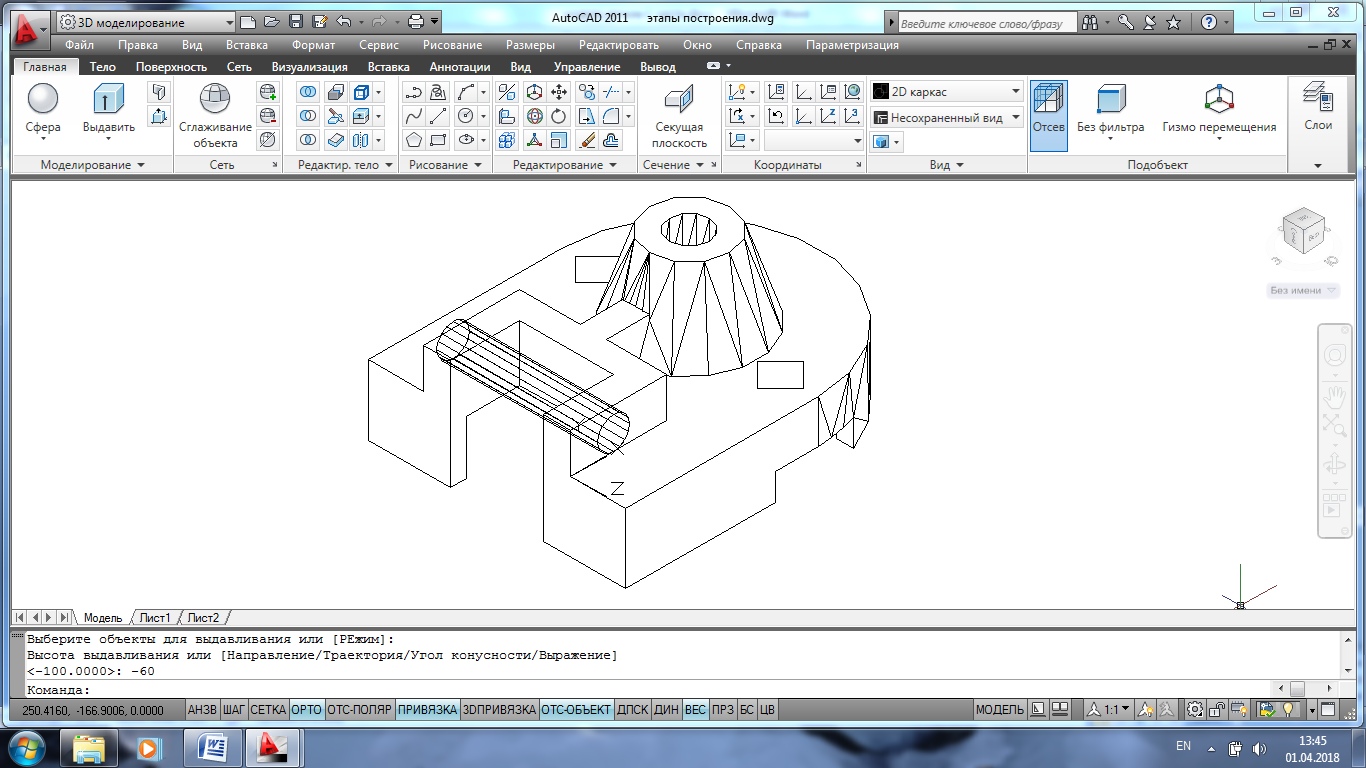                               в)                                                                   г)Рисунок 7.2.11 – Построение отверстий в выступеНа рисунке 7.2.11г показан окончательный результат всех построений с применением команды Вид – Скрыть (системная переменная DISPSILH =0)КОНТРОЛЬНЫЕ ВОПРОСЫ1: Каркасная модель:+:  не содержит поверхностей граней-:  имеет ребра и поверхности-:  имеет свойства реального физического тела2: Поверхностная модель+:  закрывает объекты, находящиеся за ней+:  имеет объем-:  имеет свойства реального физического тела3: Твердые тела несут информацию о физическом объеме+:  да-:  нет4: Команды отображения объектов+:  визуальные стили-:  3Д орбита-:  3D виды5: Перемещение  объекта производится при помощи:-: окна палитры Свойства-: команды выдавливания+: команды Перенести6: В результате выдавливания образуется:+: твердое тело-: поверхностная модель-: каркасная модель7: Пользовательская система координат ( ПСК) может быть создана:+:  в любой точке пространства-: только в точке с координатами 0,0,0-: в строке состояния8: Начало координат МСК находится:+: в левом нижнем углу- : в правом верхнем углу- : в правом нижнем углу9: Количество основных видов при проектировании:+: 6- : 4- : 310 : Для моделирования объектов используются:+: стандартные тела-: команды панели Рисование-: команды панели Редактирование11:Отверстия в телах создаются командой:+: вычитание- : объединение- : пересечение12:Плоскость XY в мировой системе координат совпадает:+: с горизонтальной плоскостью- : с вертикальной плоскостью+:с плоскостью построенийЛИТЕРАТУРАБоголюбов С.К.  «Инженерная графика: учебник для средних спец. уч. зав. – М.: Изд-во: Машиностроение, 2006, 2009. Жарков Н.В. AutoCAD 2011: официальная русская версия. Эффективный самоучитель. – СПб.: Наука и Техника, 2011Миронов Р. С. Индивидуальные задания по курсу черчения – М., Высшая школа, 2002  Орлов А. AutoCAD 2014 (+CD с видеокурсом) – СПб.: Питер,2014.-384с.: ил.Погорелов В.И. AutoCAD 2009: 3D – моделирование, СПб., ВХВ- Петербург, 2009 -400с., ил.Полищук Н., Савельева В. Самоучитель AutoCAD 2009. Трехмерное проектирование. -  СПб., ВХВ- Петербург, 2009 -416 с.: ил.РАЗРАБОТАЛ:РАССМОТРЕНО:УТВЕРЖДАЮ:преподаватель_______/Щербина Т.М.на заседании методического объединения преподавателей направления подготовки «Техника и технологии строительства»Методист______/М.В. МихальченкоПротокол № 1 от 6 сентября 2021 г.СОГЛАСОВАНО: Зам. директора по учебной работе____________/Е. В. Корбут Зам. директора по учебно-методической и научной работе_________/Е.Н. Сухорукова«7» сентября 2021г